Olga Górnicka(konsultacja: Alicja Cholewa-Zawadzka) Rozkład materiału z tematami lekcji(opracowany zgodnie z nową podstawą programową 
kształcenia w zawodach szkolnictwa branżowego 
obowiązującą od 2019 r.) Język angielski zawodowy – Branża ekonomiczno-administracyjna (EKA)CAREER PATHS: FINANCEBook 1Poziom A1 wg CEF (ESOKJ)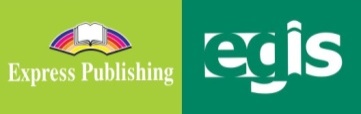 wrzesień 2020WSTĘP Finance to publikacja należąca do serii Career Paths. Podręczniki z tej serii polecane są dla uczniów techników lub innych szkół zawodowych o odpowiednim profilu oraz tych, którzy chcą rozwijać swoje umiejętności językowe w zakresie języka angielskiego zawodowego (vocational English). Autorzy serii założyli, że przystępujący do poznawania języka zawodowego znają już podstawy gramatyki języka angielskiego, a słownictwo ogólne mają opanowane na tyle, że potrafią się komunikować przynajmniej na podstawowym poziomie, wykorzystując właściwe funkcje językowe.Podręcznik podzielony został na trzy części: Book 1, Book 2 i Book 3, z których każda zawiera 15 rozdziałów. Poszczególne części odpowiadają kolejno poziomowi A1, A2 i B1 w Europejskim Systemie Opisu Kształcenia Językowego (Common European Framework of Reference for Languages).Prezentowany rozkład materiału (RM) podzielono w następujący sposób: znajomość środków językowych,rozumienie wypowiedzi & przetwarzanie wypowiedzi,tworzenie wypowiedzi i reagowanie na wypowiedzi, materiał ćwiczeniowy.Materiał zawarty w podręczniku w części Book 1 może być zrealizowany w trakcie ok. 30 godzin lekcyjnych (plus powtórki materiału i testy). W rozkładzie materiału (RM) zamieszczono informacje dotyczące każdej lekcji zawartej w podręczniku w odniesieniu do materiału tematyczno-leksykalnego (znajomość środków językowych) oraz ćwiczonych umiejętności językowych (rozumienie i przetwarzanie wypowiedzi oraz tworzenie wypowiedzi i reagowanie na nie). Na realizację każdego rozdziału (Unit) przeznaczono 2 godziny lekcyjne:pierwsza – wprowadzenie nowego słownictwa i praca z tekstem, co stanowi przygotowanie do kolejnej lekcji, podczas której uczeń będzie w sposób czynny korzystał z nowo poznanych słów i zwrotów; druga – rozwijanie umiejętności rozumienia ze słuchu oraz sprawności produktywnych, czyli mówienia i pisania, w tym odtwarzanie przez uczniów wysłuchanego dialogu, a następnie wielokrotne powtarzanie własnych wersji tego dialogu ze zmianą ról i wprowadzaniem nowych informacji szczegółowych. Mówienie często sprawia uczniom, zwłaszcza mniej zaawansowanym językowo, największe problemy. Z tego względu proponuje się, by na ćwiczenie tej sprawności językowej przeznaczyć możliwie dużo czasu. Samodzielne odegranie zadanej roli w języku angielskim zapewni uczniom nie tylko poczucie sukcesu i zadowolenia z siebie, ale będzie również motywacją do dalszej pracy. Rozwijanie umiejętności pisania to ostatni element każdego rozdziału, który nauczyciel może wykorzystać jako pracę domową. Po zrealizowaniu materiału w rozdziale uczeń jest przygotowany do wykonania zadania samodzielnie, zna potrzebne słownictwo i poznał wzór danej formy wypowiedzi pisemnej.Wiadomo, że w nauce, zwłaszcza języka obcego, bardzo ważne jest powtarzanie i utrwalanie nowopoznanego materiału. Stąd, po każdych trzech rozdziałach proponuje się jego powtórkę w dowolnej formie (np. ponowne odegranie ról, gry językowe wykorzystujące słownictwo zawodowe itp.) lub sprawdzian pokazujący stopień opanowania zrealizowanego materiału. W RM zaproponowano również poświęcenie jednej godziny dydaktycznej na lekcję organizacyjną. Dodatkowo w RM nauczyciel znajdzie propozycje tematów lekcji. Przedstawiony poniżej szczegółowy RM do podręcznika Finance – Book 1 jest propozycją i może być modyfikowany lub stanowić punkt wyjścia do konstruowania indywidualnych rozkładów materiału dostosowanych do konkretnych warunków i możliwości edukacyjnych uczniów. W RM zamieszczono również informacje dotyczące realizacji wymagań nowej podstawy programowej w zakresie języka obcego zawodowego (JOZ) (np. 1.1, 2a.1, 3b.1, 4a.3 itd., gdzie oznaczenie przed kropką odnosi się do efektów kształcenia, a oznaczenie po kropce – do kryteriów ich weryfikacji). Zabieg taki powoduje, że proponowany RM jest szczególnie pomocny dla nauczyciela w jego pracy dydaktycznej. Materiał dodatkowy (wyszczególniony w tabeli innym kolorem tła) to przede wszystkim Glossary (słowniczek) znajdujący się w podręczniku (po każdych 15 rozdziałach) oraz komponent cyfrowy, tzw. digibook, zawierający m.in. filmy dokumentalne. Kurs składa się z:podręcznika (Student’s Book), kompletu dwóch płyt CD do użytku w klasie (Class Audio CDs), które zawierają nagrania wszystkich dialogów prezentowanych w podręczniku,książki nauczyciela (Teacher’s Guide) ze szczegółowymi scenariuszami lekcji, zapisami nagrań oraz kluczem odpowiedzi do wszystkich zadań znajdujących się w podręczniku.Finance to podręcznik, który zapewni korzystającym z niego nie tylko doskonalenie znajomości języka angielskiego, ale także poszerzenie wiedzy w interesującym ich obszarze zawodowym. Rozkład materiału – seria CAREER PATHS: FINANCEBOOK 1STRONAZNAJOMOŚĆ ŚRODKÓW JĘZYKOWYCHROZUMIENIE WYPOWIEDZI& PRZETWARZANIE WYPOWIEDZITWORZENIE WYPOWIEDZI& REAGOWANIE NA WYPOWIEDZIMATERIAŁ DODATKO-WY**MATERIAŁ DODATKO-WY**DATA*ZNAJOMOŚĆ ŚRODKÓW JĘZYKOWYCHROZUMIENIE WYPOWIEDZI& PRZETWARZANIE WYPOWIEDZITWORZENIE WYPOWIEDZI& REAGOWANIE NA WYPOWIEDZIMATERIAŁ DODATKO-WY**MATERIAŁ DODATKO-WY**LEKCJA  1…………Temat lekcji: 1. Lekcja organizacyjna. Temat lekcji: 1. Lekcja organizacyjna. Temat lekcji: 1. Lekcja organizacyjna. Temat lekcji: 1. Lekcja organizacyjna. Temat lekcji: 1. Lekcja organizacyjna. UNIT 1 – Office SuppliesUNIT 1 – Office SuppliesUNIT 1 – Office SuppliesUNIT 1 – Office SuppliesUNIT 1 – Office SuppliesUNIT 1 – Office SuppliesLEKCJE  2–3str. 4–5Leksyka i tematyka: artykuły biurowe: pen, pencil, legal pad, envelope, marker, highlighter, binder, stapler, staples, taperzeczowniki: quantity, item, shelf, manager, permission, signature czasowniki: check out, notify, take, fill out przymiotniki: common, extra, easy przysłówki: back, up here zwroty, np. Do you know where … ? They’re back in … . You just have to … .zwroty używane do opisywania lokalizacji, np. up there, over there, to the right, next to1.1, 6a.1, 6a.4, 6a.5Czytanie, słuchanie i mówienie: Supply Room: Inventory and Checkout (arkusz kontrolny stanu magazynu) – zadanie typu P/F; dobieranie definicji do podanych wyrazów; dobieranie podanych wyrazów do luk w parach zdań (2 opcje); odpowiedź na pytanie otwarte Słuchanie, czytanie i pisanie:rozmowa między dwojgiem pracowników dot. lokalizacji artykułów biurowych w magazynie i zasad obowiązujących przy ich pobieraniu – odpowiedzi na pytania (wybór wielokrotny); uzupełnianie luk w dialogu 2a.1, 2a.2, 2b.1, 2b.2, 5.3, 6c.3, 6d.5, 6d.6Mówienie: opisywanie ilustracji i czynności przedstawionych na ilustracjach + określanie ich związku z artykułami biurowymiodpowiedzi na pytania: jakie są popularne przybory do pisania oraz jakie są inne artykuły biurowe(w parach) dialog sterowany nt. lokalizacji artykułów biurowych w magazynie i zasad obowiązujących przy ich pobieraniu (odgrywanie ról dwojga pracowników, na podstawie dialogu w ćw. 7) (w parach) odgrywanie własnych dialogów, w których pracownik rozmawia z nowym pracownikiem o magazynie, lokalizacji różnych artykułów oraz o tym, jak zaznaczyć ich pobranie z magazynu (ćw. 8)Pisanie: formularz zamówienia artykułów biurowych (order form) zawierający informacje: rodzaj artkułu i ilość (na podstawie ćw. 8) 3a.1, 3a.2, 3a.4, 3a.5, 3b.1, 3b.4, 3b.5, 4a.1, 4a.2, 4a.5, 4a.6, 4b.2, 4b.6, 5.1, 6b.2, 6d.5, 6d.6SB Book 1, Glossary – str. 34–39DigiBook – Unit 1LEKCJE  2–3str. 4–5Leksyka i tematyka: artykuły biurowe: pen, pencil, legal pad, envelope, marker, highlighter, binder, stapler, staples, taperzeczowniki: quantity, item, shelf, manager, permission, signature czasowniki: check out, notify, take, fill out przymiotniki: common, extra, easy przysłówki: back, up here zwroty, np. Do you know where … ? They’re back in … . You just have to … .zwroty używane do opisywania lokalizacji, np. up there, over there, to the right, next to1.1, 6a.1, 6a.4, 6a.5Czytanie, słuchanie i mówienie: Supply Room: Inventory and Checkout (arkusz kontrolny stanu magazynu) – zadanie typu P/F; dobieranie definicji do podanych wyrazów; dobieranie podanych wyrazów do luk w parach zdań (2 opcje); odpowiedź na pytanie otwarte Słuchanie, czytanie i pisanie:rozmowa między dwojgiem pracowników dot. lokalizacji artykułów biurowych w magazynie i zasad obowiązujących przy ich pobieraniu – odpowiedzi na pytania (wybór wielokrotny); uzupełnianie luk w dialogu 2a.1, 2a.2, 2b.1, 2b.2, 5.3, 6c.3, 6d.5, 6d.6Mówienie: opisywanie ilustracji i czynności przedstawionych na ilustracjach + określanie ich związku z artykułami biurowymiodpowiedzi na pytania: jakie są popularne przybory do pisania oraz jakie są inne artykuły biurowe(w parach) dialog sterowany nt. lokalizacji artykułów biurowych w magazynie i zasad obowiązujących przy ich pobieraniu (odgrywanie ról dwojga pracowników, na podstawie dialogu w ćw. 7) (w parach) odgrywanie własnych dialogów, w których pracownik rozmawia z nowym pracownikiem o magazynie, lokalizacji różnych artykułów oraz o tym, jak zaznaczyć ich pobranie z magazynu (ćw. 8)Pisanie: formularz zamówienia artykułów biurowych (order form) zawierający informacje: rodzaj artkułu i ilość (na podstawie ćw. 8) 3a.1, 3a.2, 3a.4, 3a.5, 3b.1, 3b.4, 3b.5, 4a.1, 4a.2, 4a.5, 4a.6, 4b.2, 4b.6, 5.1, 6b.2, 6d.5, 6d.6LEKCJE  2–3……………………Leksyka i tematyka: artykuły biurowe: pen, pencil, legal pad, envelope, marker, highlighter, binder, stapler, staples, taperzeczowniki: quantity, item, shelf, manager, permission, signature czasowniki: check out, notify, take, fill out przymiotniki: common, extra, easy przysłówki: back, up here zwroty, np. Do you know where … ? They’re back in … . You just have to … .zwroty używane do opisywania lokalizacji, np. up there, over there, to the right, next to1.1, 6a.1, 6a.4, 6a.5Czytanie, słuchanie i mówienie: Supply Room: Inventory and Checkout (arkusz kontrolny stanu magazynu) – zadanie typu P/F; dobieranie definicji do podanych wyrazów; dobieranie podanych wyrazów do luk w parach zdań (2 opcje); odpowiedź na pytanie otwarte Słuchanie, czytanie i pisanie:rozmowa między dwojgiem pracowników dot. lokalizacji artykułów biurowych w magazynie i zasad obowiązujących przy ich pobieraniu – odpowiedzi na pytania (wybór wielokrotny); uzupełnianie luk w dialogu 2a.1, 2a.2, 2b.1, 2b.2, 5.3, 6c.3, 6d.5, 6d.6Mówienie: opisywanie ilustracji i czynności przedstawionych na ilustracjach + określanie ich związku z artykułami biurowymiodpowiedzi na pytania: jakie są popularne przybory do pisania oraz jakie są inne artykuły biurowe(w parach) dialog sterowany nt. lokalizacji artykułów biurowych w magazynie i zasad obowiązujących przy ich pobieraniu (odgrywanie ról dwojga pracowników, na podstawie dialogu w ćw. 7) (w parach) odgrywanie własnych dialogów, w których pracownik rozmawia z nowym pracownikiem o magazynie, lokalizacji różnych artykułów oraz o tym, jak zaznaczyć ich pobranie z magazynu (ćw. 8)Pisanie: formularz zamówienia artykułów biurowych (order form) zawierający informacje: rodzaj artkułu i ilość (na podstawie ćw. 8) 3a.1, 3a.2, 3a.4, 3a.5, 3b.1, 3b.4, 3b.5, 4a.1, 4a.2, 4a.5, 4a.6, 4b.2, 4b.6, 5.1, 6b.2, 6d.5, 6d.6LEKCJE  2–3……………………Tematy lekcji: 1. Supply Room: Inventory and Checkout – słownictwo, praca z tekstem.                          2. Do you know where we keep the extra pens? – ćwiczenia w słuchaniu i mówieniu. Pisanie – formularz zamówienia artykułów biurowych 
                              (order form).Tematy lekcji: 1. Supply Room: Inventory and Checkout – słownictwo, praca z tekstem.                          2. Do you know where we keep the extra pens? – ćwiczenia w słuchaniu i mówieniu. Pisanie – formularz zamówienia artykułów biurowych 
                              (order form).Tematy lekcji: 1. Supply Room: Inventory and Checkout – słownictwo, praca z tekstem.                          2. Do you know where we keep the extra pens? – ćwiczenia w słuchaniu i mówieniu. Pisanie – formularz zamówienia artykułów biurowych 
                              (order form).Tematy lekcji: 1. Supply Room: Inventory and Checkout – słownictwo, praca z tekstem.                          2. Do you know where we keep the extra pens? – ćwiczenia w słuchaniu i mówieniu. Pisanie – formularz zamówienia artykułów biurowych 
                              (order form).STRONAZNAJOMOŚĆ ŚRODKÓW JĘZYKOWYCHROZUMIENIE WYPOWIEDZI& PRZETWARZANIE WYPOWIEDZITWORZENIE WYPOWIEDZI& REAGOWANIE NA WYPOWIEDZIMATERIAŁ DODATKO-WY**MATERIAŁ DODATKO-WY**DATA*ZNAJOMOŚĆ ŚRODKÓW JĘZYKOWYCHROZUMIENIE WYPOWIEDZI& PRZETWARZANIE WYPOWIEDZITWORZENIE WYPOWIEDZI& REAGOWANIE NA WYPOWIEDZIMATERIAŁ DODATKO-WY**MATERIAŁ DODATKO-WY**UNIT 2 – Office FurnitureUNIT 2 – Office FurnitureUNIT 2 – Office FurnitureUNIT 2 – Office FurnitureUNIT 2 – Office FurnitureLEKCJE  4–5str. 6–7Leksyka i tematyka: słownictwo związane z meblami biurowymi: desk, sectional, swivel, adjustable, office chair, ergonomic, store, file cabinet, bookcase, desk lamprzeczowniki: tray, leather, height, document, variety, oak, catalog czasowniki: organize, cost, order, visit, use przymiotniki: new, available, different, free, uncomfortableprzysłówki: fully, online, todayzwroty, np. Are you enjoying … ? What’s wrong with … ? I see what you mean.podawanie przyczyn, np. It’s too … . I like/don’t like it because … . I feel that way because … . One reason is … . 1.1, 6a.1, 6a.4, 6a.5Czytanie, słuchanie i mówienie: Modern Style Furniture and Design (strona z katalogu mebli biurowych) – odpowiedzi na pytania (wybór wielokrotny); umieszczanie podanych wyrazów pod odpowiednimi nagłówkami w tabelce; uzupełnianie luk w zdaniach podanymi wyrazami; odpowiedź na pytanie otwarte Słuchanie, czytanie i pisanie:rozmowa między kierowniczką i pracownikiem dot. jego komfortu pracy w biurze – zadanie typu P/F; uzupełnianie luk w dialogu 2a.1, 2a.2, 2b.1, 2b.2, 5.3, 6c.3, 6d.5, 6d.6Mówienie i pisanie: (w grupach) burza mózgów nt. słownictwa związanego z meblami biurowymi Mówienie: opisywanie ilustracji + określanie ich związku z umeblowaniem biuraodpowiedzi na pytania: jakie meble są potrzebne w biurze oraz jakie przedmioty zwiększają komfort pracy w biurze(w parach) dialog sterowany nt. komfortu pracy w biurze (odgrywanie ról kierowniczki i pracownika, na podstawie dialogu w ćw. 7) (w parach) odgrywanie własnych dialogów, w których pracownik rozmawia z kierownikiem o problemie związanym z meblami w biurze i jego przyczynie oraz o możliwości nabycia nowych mebli (ćw. 8)Pisanie: formularz zamówienia mebli z katalogu (order form) z podaniem informacji o ilości i cenie zamawianych mebli (na podstawie katalogu i ćw. 8) 3a.1, 3a.3, 3a.4, 3a.5, 3b.1, 3b.4, 3b.5, 4a.1, 4a.2, 4a.3, 4a.4, 4a.5, 4a.6, 4b.2, 4b.6, 5.1, 6b.2, 6d.5, 6d.6SB Book 1, Glossary – str. 34–39DigiBook – Unit 2LEKCJE  4–5str. 6–7Leksyka i tematyka: słownictwo związane z meblami biurowymi: desk, sectional, swivel, adjustable, office chair, ergonomic, store, file cabinet, bookcase, desk lamprzeczowniki: tray, leather, height, document, variety, oak, catalog czasowniki: organize, cost, order, visit, use przymiotniki: new, available, different, free, uncomfortableprzysłówki: fully, online, todayzwroty, np. Are you enjoying … ? What’s wrong with … ? I see what you mean.podawanie przyczyn, np. It’s too … . I like/don’t like it because … . I feel that way because … . One reason is … . 1.1, 6a.1, 6a.4, 6a.5Czytanie, słuchanie i mówienie: Modern Style Furniture and Design (strona z katalogu mebli biurowych) – odpowiedzi na pytania (wybór wielokrotny); umieszczanie podanych wyrazów pod odpowiednimi nagłówkami w tabelce; uzupełnianie luk w zdaniach podanymi wyrazami; odpowiedź na pytanie otwarte Słuchanie, czytanie i pisanie:rozmowa między kierowniczką i pracownikiem dot. jego komfortu pracy w biurze – zadanie typu P/F; uzupełnianie luk w dialogu 2a.1, 2a.2, 2b.1, 2b.2, 5.3, 6c.3, 6d.5, 6d.6Mówienie i pisanie: (w grupach) burza mózgów nt. słownictwa związanego z meblami biurowymi Mówienie: opisywanie ilustracji + określanie ich związku z umeblowaniem biuraodpowiedzi na pytania: jakie meble są potrzebne w biurze oraz jakie przedmioty zwiększają komfort pracy w biurze(w parach) dialog sterowany nt. komfortu pracy w biurze (odgrywanie ról kierowniczki i pracownika, na podstawie dialogu w ćw. 7) (w parach) odgrywanie własnych dialogów, w których pracownik rozmawia z kierownikiem o problemie związanym z meblami w biurze i jego przyczynie oraz o możliwości nabycia nowych mebli (ćw. 8)Pisanie: formularz zamówienia mebli z katalogu (order form) z podaniem informacji o ilości i cenie zamawianych mebli (na podstawie katalogu i ćw. 8) 3a.1, 3a.3, 3a.4, 3a.5, 3b.1, 3b.4, 3b.5, 4a.1, 4a.2, 4a.3, 4a.4, 4a.5, 4a.6, 4b.2, 4b.6, 5.1, 6b.2, 6d.5, 6d.6LEKCJE  4–5……………………Leksyka i tematyka: słownictwo związane z meblami biurowymi: desk, sectional, swivel, adjustable, office chair, ergonomic, store, file cabinet, bookcase, desk lamprzeczowniki: tray, leather, height, document, variety, oak, catalog czasowniki: organize, cost, order, visit, use przymiotniki: new, available, different, free, uncomfortableprzysłówki: fully, online, todayzwroty, np. Are you enjoying … ? What’s wrong with … ? I see what you mean.podawanie przyczyn, np. It’s too … . I like/don’t like it because … . I feel that way because … . One reason is … . 1.1, 6a.1, 6a.4, 6a.5Czytanie, słuchanie i mówienie: Modern Style Furniture and Design (strona z katalogu mebli biurowych) – odpowiedzi na pytania (wybór wielokrotny); umieszczanie podanych wyrazów pod odpowiednimi nagłówkami w tabelce; uzupełnianie luk w zdaniach podanymi wyrazami; odpowiedź na pytanie otwarte Słuchanie, czytanie i pisanie:rozmowa między kierowniczką i pracownikiem dot. jego komfortu pracy w biurze – zadanie typu P/F; uzupełnianie luk w dialogu 2a.1, 2a.2, 2b.1, 2b.2, 5.3, 6c.3, 6d.5, 6d.6Mówienie i pisanie: (w grupach) burza mózgów nt. słownictwa związanego z meblami biurowymi Mówienie: opisywanie ilustracji + określanie ich związku z umeblowaniem biuraodpowiedzi na pytania: jakie meble są potrzebne w biurze oraz jakie przedmioty zwiększają komfort pracy w biurze(w parach) dialog sterowany nt. komfortu pracy w biurze (odgrywanie ról kierowniczki i pracownika, na podstawie dialogu w ćw. 7) (w parach) odgrywanie własnych dialogów, w których pracownik rozmawia z kierownikiem o problemie związanym z meblami w biurze i jego przyczynie oraz o możliwości nabycia nowych mebli (ćw. 8)Pisanie: formularz zamówienia mebli z katalogu (order form) z podaniem informacji o ilości i cenie zamawianych mebli (na podstawie katalogu i ćw. 8) 3a.1, 3a.3, 3a.4, 3a.5, 3b.1, 3b.4, 3b.5, 4a.1, 4a.2, 4a.3, 4a.4, 4a.5, 4a.6, 4b.2, 4b.6, 5.1, 6b.2, 6d.5, 6d.6LEKCJE  4–5……………………Tematy lekcji: 1. Modern Style Furniture and Design – słownictwo, praca z tekstem.                          2. Are you enjoying our new office? – ćwiczenia w słuchaniu i mówieniu. Pisanie – formularz zamówienia mebli biurowych (order form).Tematy lekcji: 1. Modern Style Furniture and Design – słownictwo, praca z tekstem.                          2. Are you enjoying our new office? – ćwiczenia w słuchaniu i mówieniu. Pisanie – formularz zamówienia mebli biurowych (order form).Tematy lekcji: 1. Modern Style Furniture and Design – słownictwo, praca z tekstem.                          2. Are you enjoying our new office? – ćwiczenia w słuchaniu i mówieniu. Pisanie – formularz zamówienia mebli biurowych (order form).Tematy lekcji: 1. Modern Style Furniture and Design – słownictwo, praca z tekstem.                          2. Are you enjoying our new office? – ćwiczenia w słuchaniu i mówieniu. Pisanie – formularz zamówienia mebli biurowych (order form).STRONAZNAJOMOŚĆ ŚRODKÓW JĘZYKOWYCHROZUMIENIE WYPOWIEDZI& PRZETWARZANIE WYPOWIEDZITWORZENIE WYPOWIEDZI& REAGOWANIE NA WYPOWIEDZIMATERIAŁ DODATKO-WY**DATA*ZNAJOMOŚĆ ŚRODKÓW JĘZYKOWYCHROZUMIENIE WYPOWIEDZI& PRZETWARZANIE WYPOWIEDZITWORZENIE WYPOWIEDZI& REAGOWANIE NA WYPOWIEDZIMATERIAŁ DODATKO-WY**UNIT 3 – Office MachinesUNIT 3 – Office MachinesUNIT 3 – Office MachinesUNIT 3 – Office MachinesUNIT 3 – Office MachinesLEKCJE  6–7str. 8–9Leksyka i tematyka: słownictwo związane ze sprzętem biurowym: computer, monitor, mouse, keyboard, printer, wireless, copier, toner, scanner, fax machine, shredder, shared, oldrzeczowniki: deal, item, everybody, problemczasowniki: arrive, receive, share, send, destroyprzymiotniki: new, good, great, ergonomicprzysłówki: finally, stillprzyimki: viazwroty, np. How is … ? The … is working great. Let me know if … . opisywanie stanu, np. The … is in a good/bad/great/satisfactory/unsatisfactory condition. The … is excellent. I’d describe the condition as … . 1.1, 6a.1, 6a.4, 6a.5Czytanie, słuchanie i mówienie: Office Supplies Unlimited (e-mail od kierownika do pracowników dot. zamówienia sprzętów biurowych) – uzupełnianie luk w tekście podanymi wyrazami; wybieranie w podanych zdaniach poprawnego wyrazu (jednego z dwóch); dobieranie definicji do podanych wyrazów; odpowiedź na pytanie otwarte Słuchanie, czytanie i pisanie:rozmowa między kierowniczką i pracownikiem dot. funkcjonowania urządzeń w jego biurze – zaznaczanie usłyszanych nazw sprzętów; uzupełnianie luk w dialogu 2a.1, 2a.2, 2b.1, 2b.2, 5.3, 6c.3, 6d.5, 6d.6Mówienie: (w grupach) dyskusja i odpowiedzi na pytania: What office machines do you use the most? What purposes do they serve? What features do they have? What office machines do you use the least? Mówienie: opisywanie ilustracji i czynności przedstawionych na ilustracjach + określanie ich związku ze sprzętem biurowymodpowiedzi na pytania: jakie jest popularne wyposażenie biura oraz jakie są ważne akcesoria komputerowe(w parach) dialog sterowany nt. funkcjonowania urządzeń w biurze (odgrywanie ról kierowniczki i pracownika, na podstawie dialogu w ćw. 7) (w parach) odgrywanie własnych dialogów, w których kierownik rozmawia z pracownikiem o nowym sprzęcie w biurze, stanie tego sprzętu i możliwych przyczynach zaistniałego problemu (ćw. 8)Pisanie: formularz wymiany wadliwego produktu (product exchange form) z podaniem wymaganych danych o produkcie i uzasadnieniem potrzeby wymiany (na podstawie ćw. 8) 3a.1, 3a.3, 3a.4, 3a.5, 3b.1, 3b.3, 3b.4, 3b.5, 4a.1, 4a.2, 4a.3, 4a.5, 4a.6, 4b.2, 4b.6, 5.1, 6b.2, 6d.5, 6d.6SB Book 1, Glossary – str. 34–39DigiBook – Unit 3LEKCJE  6–7str. 8–9Leksyka i tematyka: słownictwo związane ze sprzętem biurowym: computer, monitor, mouse, keyboard, printer, wireless, copier, toner, scanner, fax machine, shredder, shared, oldrzeczowniki: deal, item, everybody, problemczasowniki: arrive, receive, share, send, destroyprzymiotniki: new, good, great, ergonomicprzysłówki: finally, stillprzyimki: viazwroty, np. How is … ? The … is working great. Let me know if … . opisywanie stanu, np. The … is in a good/bad/great/satisfactory/unsatisfactory condition. The … is excellent. I’d describe the condition as … . 1.1, 6a.1, 6a.4, 6a.5Czytanie, słuchanie i mówienie: Office Supplies Unlimited (e-mail od kierownika do pracowników dot. zamówienia sprzętów biurowych) – uzupełnianie luk w tekście podanymi wyrazami; wybieranie w podanych zdaniach poprawnego wyrazu (jednego z dwóch); dobieranie definicji do podanych wyrazów; odpowiedź na pytanie otwarte Słuchanie, czytanie i pisanie:rozmowa między kierowniczką i pracownikiem dot. funkcjonowania urządzeń w jego biurze – zaznaczanie usłyszanych nazw sprzętów; uzupełnianie luk w dialogu 2a.1, 2a.2, 2b.1, 2b.2, 5.3, 6c.3, 6d.5, 6d.6Mówienie: (w grupach) dyskusja i odpowiedzi na pytania: What office machines do you use the most? What purposes do they serve? What features do they have? What office machines do you use the least? Mówienie: opisywanie ilustracji i czynności przedstawionych na ilustracjach + określanie ich związku ze sprzętem biurowymodpowiedzi na pytania: jakie jest popularne wyposażenie biura oraz jakie są ważne akcesoria komputerowe(w parach) dialog sterowany nt. funkcjonowania urządzeń w biurze (odgrywanie ról kierowniczki i pracownika, na podstawie dialogu w ćw. 7) (w parach) odgrywanie własnych dialogów, w których kierownik rozmawia z pracownikiem o nowym sprzęcie w biurze, stanie tego sprzętu i możliwych przyczynach zaistniałego problemu (ćw. 8)Pisanie: formularz wymiany wadliwego produktu (product exchange form) z podaniem wymaganych danych o produkcie i uzasadnieniem potrzeby wymiany (na podstawie ćw. 8) 3a.1, 3a.3, 3a.4, 3a.5, 3b.1, 3b.3, 3b.4, 3b.5, 4a.1, 4a.2, 4a.3, 4a.5, 4a.6, 4b.2, 4b.6, 5.1, 6b.2, 6d.5, 6d.6LEKCJE  6–7……………………Leksyka i tematyka: słownictwo związane ze sprzętem biurowym: computer, monitor, mouse, keyboard, printer, wireless, copier, toner, scanner, fax machine, shredder, shared, oldrzeczowniki: deal, item, everybody, problemczasowniki: arrive, receive, share, send, destroyprzymiotniki: new, good, great, ergonomicprzysłówki: finally, stillprzyimki: viazwroty, np. How is … ? The … is working great. Let me know if … . opisywanie stanu, np. The … is in a good/bad/great/satisfactory/unsatisfactory condition. The … is excellent. I’d describe the condition as … . 1.1, 6a.1, 6a.4, 6a.5Czytanie, słuchanie i mówienie: Office Supplies Unlimited (e-mail od kierownika do pracowników dot. zamówienia sprzętów biurowych) – uzupełnianie luk w tekście podanymi wyrazami; wybieranie w podanych zdaniach poprawnego wyrazu (jednego z dwóch); dobieranie definicji do podanych wyrazów; odpowiedź na pytanie otwarte Słuchanie, czytanie i pisanie:rozmowa między kierowniczką i pracownikiem dot. funkcjonowania urządzeń w jego biurze – zaznaczanie usłyszanych nazw sprzętów; uzupełnianie luk w dialogu 2a.1, 2a.2, 2b.1, 2b.2, 5.3, 6c.3, 6d.5, 6d.6Mówienie: (w grupach) dyskusja i odpowiedzi na pytania: What office machines do you use the most? What purposes do they serve? What features do they have? What office machines do you use the least? Mówienie: opisywanie ilustracji i czynności przedstawionych na ilustracjach + określanie ich związku ze sprzętem biurowymodpowiedzi na pytania: jakie jest popularne wyposażenie biura oraz jakie są ważne akcesoria komputerowe(w parach) dialog sterowany nt. funkcjonowania urządzeń w biurze (odgrywanie ról kierowniczki i pracownika, na podstawie dialogu w ćw. 7) (w parach) odgrywanie własnych dialogów, w których kierownik rozmawia z pracownikiem o nowym sprzęcie w biurze, stanie tego sprzętu i możliwych przyczynach zaistniałego problemu (ćw. 8)Pisanie: formularz wymiany wadliwego produktu (product exchange form) z podaniem wymaganych danych o produkcie i uzasadnieniem potrzeby wymiany (na podstawie ćw. 8) 3a.1, 3a.3, 3a.4, 3a.5, 3b.1, 3b.3, 3b.4, 3b.5, 4a.1, 4a.2, 4a.3, 4a.5, 4a.6, 4b.2, 4b.6, 5.1, 6b.2, 6d.5, 6d.6LEKCJE  6–7……………………Tematy lekcji: 1. Office Supplies Unlimited – słownictwo, praca z tekstem.                          2. How is the new equipment working for you? – ćwiczenia w słuchaniu i mówieniu. Pisanie – formularz wymiany produktu (product exchange form).Tematy lekcji: 1. Office Supplies Unlimited – słownictwo, praca z tekstem.                          2. How is the new equipment working for you? – ćwiczenia w słuchaniu i mówieniu. Pisanie – formularz wymiany produktu (product exchange form).Tematy lekcji: 1. Office Supplies Unlimited – słownictwo, praca z tekstem.                          2. How is the new equipment working for you? – ćwiczenia w słuchaniu i mówieniu. Pisanie – formularz wymiany produktu (product exchange form).Tematy lekcji: 1. Office Supplies Unlimited – słownictwo, praca z tekstem.                          2. How is the new equipment working for you? – ćwiczenia w słuchaniu i mówieniu. Pisanie – formularz wymiany produktu (product exchange form).LEKCJA  8…………Temat lekcji: 1. Powtórka materiału. / Test.Temat lekcji: 1. Powtórka materiału. / Test.Temat lekcji: 1. Powtórka materiału. / Test.Temat lekcji: 1. Powtórka materiału. / Test.STRONAZNAJOMOŚĆ ŚRODKÓW JĘZYKOWYCHROZUMIENIE WYPOWIEDZI& PRZETWARZANIE WYPOWIEDZITWORZENIE WYPOWIEDZI& REAGOWANIE NA WYPOWIEDZIMATERIAŁ DODATKO-WY**DATA*ZNAJOMOŚĆ ŚRODKÓW JĘZYKOWYCHROZUMIENIE WYPOWIEDZI& PRZETWARZANIE WYPOWIEDZITWORZENIE WYPOWIEDZI& REAGOWANIE NA WYPOWIEDZIMATERIAŁ DODATKO-WY**UNIT 4 – Financial DocumentsUNIT 4 – Financial DocumentsUNIT 4 – Financial DocumentsUNIT 4 – Financial DocumentsUNIT 4 – Financial DocumentsLEKCJE  9–10str. 10–11Leksyka i tematyka: słownictwo związane z dokumentami finansowymi: contract, application, letter of credit, insurance policy, business plan, legal tender, record, file, statement, reviewrzeczowniki: service, creation, personal finance, exchange rate, help, appointment czasowniki: include, assist, advise, manageprzymiotniki: free, advisory, international, big, smallprzysłówki: soon, today umawianie się na spotkanie, np. I’d like to make an appointment to meet with … . We have an opening on … . I’ll put it on the schedule. Are you available … ? How about … ? 1.1, 6a.1, 6a.4, 6a.5Czytanie, słuchanie i mówienie: Is your business in need of Financial Guidance? (reklama doradcy finansowego) – zadanie typu P/F; zastępowanie wyróżnionych fragmentów zdań wyrazami o podobnym znaczeniu (uzupełnianie brakujących liter); uzupełnianie luk w zdaniach podanymi wyrazami; odpowiedź na pytanie otwarteSłuchanie, czytanie i pisanie:rozmowa telefoniczna między sekretarką biura doradztwa finansowego i klientem w sprawie umówienia spotkania z doradcą finansowym – odpowiedzi na pytania (wybór wielokrotny); uzupełnianie luk w dialogu 2a.1, 2a.2, 2b.1, 2b.2, 5.3, 6c.3, 6d.5, 6d.6Mówienie: opisywanie ilustracji i czynności przedstawionych na ilustracjach + określanie ich związku z dokumentami finansowymiodpowiedzi na pytania: jakie są popularne dokumenty finansowe oraz jakiego rodzaju pomocy może udzielić doradca finansowy(w parach) dialog sterowany nt. umówienia spotkania z doradcą finansowym (odgrywanie ról sekretarki i klienta, na podstawie dialogu w ćw. 7) (w parach) odgrywanie własnych dialogów, w których sekretarka umawia klienta na spotkanie z doradcą finansowym, pyta o cel spotkania oraz ustala datę i godzinę spotkania (ćw. 8)Pisanie: notatka sekretarki (secretary’s note) dot. umówionego spotkania klienta z doradcą finansowym (na podstawie ćw. 8) 3a.1, 3a.4, 3a.5, 3b.1, 3b.4, 3b.5, 4a.1, 4a.2, 4a.4,4a.5, 4a.6, 4b.2, 4b.6, 5.1, 6b.2, 6d.5, 6d.6SB Book 1, Glossary – str. 34–39DigiBook – Unit 4LEKCJE  9–10str. 10–11Leksyka i tematyka: słownictwo związane z dokumentami finansowymi: contract, application, letter of credit, insurance policy, business plan, legal tender, record, file, statement, reviewrzeczowniki: service, creation, personal finance, exchange rate, help, appointment czasowniki: include, assist, advise, manageprzymiotniki: free, advisory, international, big, smallprzysłówki: soon, today umawianie się na spotkanie, np. I’d like to make an appointment to meet with … . We have an opening on … . I’ll put it on the schedule. Are you available … ? How about … ? 1.1, 6a.1, 6a.4, 6a.5Czytanie, słuchanie i mówienie: Is your business in need of Financial Guidance? (reklama doradcy finansowego) – zadanie typu P/F; zastępowanie wyróżnionych fragmentów zdań wyrazami o podobnym znaczeniu (uzupełnianie brakujących liter); uzupełnianie luk w zdaniach podanymi wyrazami; odpowiedź na pytanie otwarteSłuchanie, czytanie i pisanie:rozmowa telefoniczna między sekretarką biura doradztwa finansowego i klientem w sprawie umówienia spotkania z doradcą finansowym – odpowiedzi na pytania (wybór wielokrotny); uzupełnianie luk w dialogu 2a.1, 2a.2, 2b.1, 2b.2, 5.3, 6c.3, 6d.5, 6d.6Mówienie: opisywanie ilustracji i czynności przedstawionych na ilustracjach + określanie ich związku z dokumentami finansowymiodpowiedzi na pytania: jakie są popularne dokumenty finansowe oraz jakiego rodzaju pomocy może udzielić doradca finansowy(w parach) dialog sterowany nt. umówienia spotkania z doradcą finansowym (odgrywanie ról sekretarki i klienta, na podstawie dialogu w ćw. 7) (w parach) odgrywanie własnych dialogów, w których sekretarka umawia klienta na spotkanie z doradcą finansowym, pyta o cel spotkania oraz ustala datę i godzinę spotkania (ćw. 8)Pisanie: notatka sekretarki (secretary’s note) dot. umówionego spotkania klienta z doradcą finansowym (na podstawie ćw. 8) 3a.1, 3a.4, 3a.5, 3b.1, 3b.4, 3b.5, 4a.1, 4a.2, 4a.4,4a.5, 4a.6, 4b.2, 4b.6, 5.1, 6b.2, 6d.5, 6d.6LEKCJE  9–10……………………Leksyka i tematyka: słownictwo związane z dokumentami finansowymi: contract, application, letter of credit, insurance policy, business plan, legal tender, record, file, statement, reviewrzeczowniki: service, creation, personal finance, exchange rate, help, appointment czasowniki: include, assist, advise, manageprzymiotniki: free, advisory, international, big, smallprzysłówki: soon, today umawianie się na spotkanie, np. I’d like to make an appointment to meet with … . We have an opening on … . I’ll put it on the schedule. Are you available … ? How about … ? 1.1, 6a.1, 6a.4, 6a.5Czytanie, słuchanie i mówienie: Is your business in need of Financial Guidance? (reklama doradcy finansowego) – zadanie typu P/F; zastępowanie wyróżnionych fragmentów zdań wyrazami o podobnym znaczeniu (uzupełnianie brakujących liter); uzupełnianie luk w zdaniach podanymi wyrazami; odpowiedź na pytanie otwarteSłuchanie, czytanie i pisanie:rozmowa telefoniczna między sekretarką biura doradztwa finansowego i klientem w sprawie umówienia spotkania z doradcą finansowym – odpowiedzi na pytania (wybór wielokrotny); uzupełnianie luk w dialogu 2a.1, 2a.2, 2b.1, 2b.2, 5.3, 6c.3, 6d.5, 6d.6Mówienie: opisywanie ilustracji i czynności przedstawionych na ilustracjach + określanie ich związku z dokumentami finansowymiodpowiedzi na pytania: jakie są popularne dokumenty finansowe oraz jakiego rodzaju pomocy może udzielić doradca finansowy(w parach) dialog sterowany nt. umówienia spotkania z doradcą finansowym (odgrywanie ról sekretarki i klienta, na podstawie dialogu w ćw. 7) (w parach) odgrywanie własnych dialogów, w których sekretarka umawia klienta na spotkanie z doradcą finansowym, pyta o cel spotkania oraz ustala datę i godzinę spotkania (ćw. 8)Pisanie: notatka sekretarki (secretary’s note) dot. umówionego spotkania klienta z doradcą finansowym (na podstawie ćw. 8) 3a.1, 3a.4, 3a.5, 3b.1, 3b.4, 3b.5, 4a.1, 4a.2, 4a.4,4a.5, 4a.6, 4b.2, 4b.6, 5.1, 6b.2, 6d.5, 6d.6LEKCJE  9–10……………………Tematy lekcji: 1. Is your business in need of Financial Guidance? – słownictwo, praca z tekstem.                          2. Hello Daniel, what is the appointment regarding? – ćwiczenia w słuchaniu i mówieniu. Pisanie – notatka sekretarki (secretary’s note).Tematy lekcji: 1. Is your business in need of Financial Guidance? – słownictwo, praca z tekstem.                          2. Hello Daniel, what is the appointment regarding? – ćwiczenia w słuchaniu i mówieniu. Pisanie – notatka sekretarki (secretary’s note).Tematy lekcji: 1. Is your business in need of Financial Guidance? – słownictwo, praca z tekstem.                          2. Hello Daniel, what is the appointment regarding? – ćwiczenia w słuchaniu i mówieniu. Pisanie – notatka sekretarki (secretary’s note).Tematy lekcji: 1. Is your business in need of Financial Guidance? – słownictwo, praca z tekstem.                          2. Hello Daniel, what is the appointment regarding? – ćwiczenia w słuchaniu i mówieniu. Pisanie – notatka sekretarki (secretary’s note).STRONAZNAJOMOŚĆ ŚRODKÓW JĘZYKOWYCHROZUMIENIE WYPOWIEDZI& PRZETWARZANIE WYPOWIEDZITWORZENIE WYPOWIEDZI& REAGOWANIE NA WYPOWIEDZIMATERIAŁ DODATKO-WY**DATA*ZNAJOMOŚĆ ŚRODKÓW JĘZYKOWYCHROZUMIENIE WYPOWIEDZI& PRZETWARZANIE WYPOWIEDZITWORZENIE WYPOWIEDZI& REAGOWANIE NA WYPOWIEDZIMATERIAŁ DODATKO-WY**UNIT 5 – CashUNIT 5 – CashUNIT 5 – CashUNIT 5 – CashUNIT 5 – CashLEKCJE  11–12str. 12–13Leksyka i tematyka: słownictwo związane z gotówką: cash, coin, change, withdrawal, deposit, flow, petty cash, cash advance, expenditurerzeczowniki: fund, level, ledger, supplies, receipt, envelope, ruleczasowniki: replenish, consist, exceed, record, return, monitorprzymiotniki: weekly, maximum, acceptable, designatedprzysłówki: really, definitely zwroty, np. Can I use … ? Sure, as long as … . Will … be enough?zbieranie informacji, np. Can I … ? What else? What about … ?1.1, 6a.1, 6a.4, 6a.5Czytanie, słuchanie i mówienie: Colby Financial. Petty Cash Policy (polityka firmy dot. środków podręcznych) – odpowiedzi na pytania (wybór wielokrotny); dobieranie definicji do podanych wyrazów; dobieranie podanych wyrazów do luk w parach zdań (2 opcje); odpowiedź na pytanie otwarte Słuchanie, czytanie i pisanie:rozmowa między pracownicą i menadżerem dot. zaliczki na zakup nowego ekspresu do kawy – zadanie typu P/F; uzupełnianie luk w dialogu 2a.1, 2a.2, 2b.1, 2b.2, 5.3, 6c.3, 6d.5, 6d.6Mówienie i pisanie: (w grupach) burza mózgów nt. słownictwa związanego z gotówką Mówienie: opisywanie ilustracji i czynności przedstawionych na ilustracjach + określanie ich związku z gotówkąodpowiedzi na pytania: czy uczeń/uczennica woli płacić, używając karty kredytowej/debetowej czy gotówki oraz jakie waluty są akceptowane w Polsce(w parach) dialog sterowany nt. zaliczki na zakup nowego ekspresu do kawy (odgrywanie ról pracownicy i menadżera, na podstawie dialogu w ćw. 7) (w parach) odgrywanie własnych dialogów, w których pracownik rozmawia z menadżerem o drobnych wydatkach pieniężnych, zasadach dot. tych wydatków oraz reszcie i paragonach (ćw. 8)Pisanie: potwierdzenie wypłaty drobnej gotówki (petty cash withdrawal) z podaniem wymaganych danych (na podstawie ćw. 8) 3a.1, 3a.2, 3a.3, 3a.4, 3a.5, 3b.1, 3b.4, 3b.5, 4a.1, 4a.2, 4a.3, 4a.4, 4a.5, 4a.6, 4b.2, 4b.6, 5.1, 6b.2, 6d.5, 6d.6SB Book 1, Glossary – str. 34–39DigiBook – Unit 5LEKCJE  11–12str. 12–13Leksyka i tematyka: słownictwo związane z gotówką: cash, coin, change, withdrawal, deposit, flow, petty cash, cash advance, expenditurerzeczowniki: fund, level, ledger, supplies, receipt, envelope, ruleczasowniki: replenish, consist, exceed, record, return, monitorprzymiotniki: weekly, maximum, acceptable, designatedprzysłówki: really, definitely zwroty, np. Can I use … ? Sure, as long as … . Will … be enough?zbieranie informacji, np. Can I … ? What else? What about … ?1.1, 6a.1, 6a.4, 6a.5Czytanie, słuchanie i mówienie: Colby Financial. Petty Cash Policy (polityka firmy dot. środków podręcznych) – odpowiedzi na pytania (wybór wielokrotny); dobieranie definicji do podanych wyrazów; dobieranie podanych wyrazów do luk w parach zdań (2 opcje); odpowiedź na pytanie otwarte Słuchanie, czytanie i pisanie:rozmowa między pracownicą i menadżerem dot. zaliczki na zakup nowego ekspresu do kawy – zadanie typu P/F; uzupełnianie luk w dialogu 2a.1, 2a.2, 2b.1, 2b.2, 5.3, 6c.3, 6d.5, 6d.6Mówienie i pisanie: (w grupach) burza mózgów nt. słownictwa związanego z gotówką Mówienie: opisywanie ilustracji i czynności przedstawionych na ilustracjach + określanie ich związku z gotówkąodpowiedzi na pytania: czy uczeń/uczennica woli płacić, używając karty kredytowej/debetowej czy gotówki oraz jakie waluty są akceptowane w Polsce(w parach) dialog sterowany nt. zaliczki na zakup nowego ekspresu do kawy (odgrywanie ról pracownicy i menadżera, na podstawie dialogu w ćw. 7) (w parach) odgrywanie własnych dialogów, w których pracownik rozmawia z menadżerem o drobnych wydatkach pieniężnych, zasadach dot. tych wydatków oraz reszcie i paragonach (ćw. 8)Pisanie: potwierdzenie wypłaty drobnej gotówki (petty cash withdrawal) z podaniem wymaganych danych (na podstawie ćw. 8) 3a.1, 3a.2, 3a.3, 3a.4, 3a.5, 3b.1, 3b.4, 3b.5, 4a.1, 4a.2, 4a.3, 4a.4, 4a.5, 4a.6, 4b.2, 4b.6, 5.1, 6b.2, 6d.5, 6d.6LEKCJE  11–12……………………Leksyka i tematyka: słownictwo związane z gotówką: cash, coin, change, withdrawal, deposit, flow, petty cash, cash advance, expenditurerzeczowniki: fund, level, ledger, supplies, receipt, envelope, ruleczasowniki: replenish, consist, exceed, record, return, monitorprzymiotniki: weekly, maximum, acceptable, designatedprzysłówki: really, definitely zwroty, np. Can I use … ? Sure, as long as … . Will … be enough?zbieranie informacji, np. Can I … ? What else? What about … ?1.1, 6a.1, 6a.4, 6a.5Czytanie, słuchanie i mówienie: Colby Financial. Petty Cash Policy (polityka firmy dot. środków podręcznych) – odpowiedzi na pytania (wybór wielokrotny); dobieranie definicji do podanych wyrazów; dobieranie podanych wyrazów do luk w parach zdań (2 opcje); odpowiedź na pytanie otwarte Słuchanie, czytanie i pisanie:rozmowa między pracownicą i menadżerem dot. zaliczki na zakup nowego ekspresu do kawy – zadanie typu P/F; uzupełnianie luk w dialogu 2a.1, 2a.2, 2b.1, 2b.2, 5.3, 6c.3, 6d.5, 6d.6Mówienie i pisanie: (w grupach) burza mózgów nt. słownictwa związanego z gotówką Mówienie: opisywanie ilustracji i czynności przedstawionych na ilustracjach + określanie ich związku z gotówkąodpowiedzi na pytania: czy uczeń/uczennica woli płacić, używając karty kredytowej/debetowej czy gotówki oraz jakie waluty są akceptowane w Polsce(w parach) dialog sterowany nt. zaliczki na zakup nowego ekspresu do kawy (odgrywanie ról pracownicy i menadżera, na podstawie dialogu w ćw. 7) (w parach) odgrywanie własnych dialogów, w których pracownik rozmawia z menadżerem o drobnych wydatkach pieniężnych, zasadach dot. tych wydatków oraz reszcie i paragonach (ćw. 8)Pisanie: potwierdzenie wypłaty drobnej gotówki (petty cash withdrawal) z podaniem wymaganych danych (na podstawie ćw. 8) 3a.1, 3a.2, 3a.3, 3a.4, 3a.5, 3b.1, 3b.4, 3b.5, 4a.1, 4a.2, 4a.3, 4a.4, 4a.5, 4a.6, 4b.2, 4b.6, 5.1, 6b.2, 6d.5, 6d.6LEKCJE  11–12……………………Tematy lekcji: 1. Petty Cash Policy – słownictwo, praca z tekstem.                          2. Can I use petty cash to go buy a new one? – ćwiczenia w słuchaniu i mówieniu. Pisanie – potwierdzenie wypłaty (petty cash withdrawal).Tematy lekcji: 1. Petty Cash Policy – słownictwo, praca z tekstem.                          2. Can I use petty cash to go buy a new one? – ćwiczenia w słuchaniu i mówieniu. Pisanie – potwierdzenie wypłaty (petty cash withdrawal).Tematy lekcji: 1. Petty Cash Policy – słownictwo, praca z tekstem.                          2. Can I use petty cash to go buy a new one? – ćwiczenia w słuchaniu i mówieniu. Pisanie – potwierdzenie wypłaty (petty cash withdrawal).Tematy lekcji: 1. Petty Cash Policy – słownictwo, praca z tekstem.                          2. Can I use petty cash to go buy a new one? – ćwiczenia w słuchaniu i mówieniu. Pisanie – potwierdzenie wypłaty (petty cash withdrawal).STRONAZNAJOMOŚĆ ŚRODKÓW JĘZYKOWYCHROZUMIENIE WYPOWIEDZI& PRZETWARZANIE WYPOWIEDZITWORZENIE WYPOWIEDZI& REAGOWANIE NA WYPOWIEDZIMATERIAŁ DODATKO-WY**DATA*ZNAJOMOŚĆ ŚRODKÓW JĘZYKOWYCHROZUMIENIE WYPOWIEDZI& PRZETWARZANIE WYPOWIEDZITWORZENIE WYPOWIEDZI& REAGOWANIE NA WYPOWIEDZIMATERIAŁ DODATKO-WY**UNIT 6 – NumbersUNIT 6 – NumbersUNIT 6 – NumbersUNIT 6 – NumbersUNIT 6 – NumbersLEKCJE  13–14str. 14–15Leksyka i tematyka: słownictwo związane z liczbami i wykonywaniem działań arytmetycznych: is, equal, comes to, and, plus, add, minus, less, subtract, times, multiplied by, over, divided by, hundredrzeczowniki: dollar, minute, record, fault, total czasowniki: deposit, check, pay, forget, update przymiotniki: last, wrong, sameprzysłówki: just, only zwroty, np. I just checked … . Something is off. What’s wrong? I just forgot to … . opisywanie problem, np. There’s a problem with … . It seems that … . The problem is … . 1.1, 6a.1, 6a.4, 6a.5Czytanie, słuchanie i mówienie: How do they say it? (tabela) – zadanie typu P/F; uzupełnianie luk w zdaniach podanymi wyrazami; wybieranie w podanych zdaniach poprawnego wyrazu (jednego z dwóch); odpowiedź na pytanie otwarte Słuchanie, czytanie i pisanie:rozmowa między dwojgiem pracowników dot. wyjaśnienia nieprawidłowej ilości gotówki w kasie – odpowiedzi na pytania (wybór wielokrotny); uzupełnianie luk w dialogu 2a.1, 2a.2, 2b.1, 2b.2, 5.3, 6c.3, 6d.5, 6d.6Mówienie i pisanie: (w grupach) dyskusja i odpowiedzi na pytania: What are some reasons a finance worker might need to add/subtract numbers? What are some other types of math a finance worker might use? Mówienie: opisywanie ilustracji + określanie ich związku z liczbamiodpowiedzi na pytania: jak odczytuje się symbole „%” i „+” oraz w jaki sposób podaje się duże liczby w języku angielskim(w parach) dialog sterowany nt. wyjaśnienia nieprawidłowej ilości gotówki w kasie (odgrywanie ról dwojga pracowników, na podstawie dialogu w ćw. 7) (w parach) odgrywanie własnych dialogów, w których pracownicy wyjaśniają między sobą skąd w kasie podręcznej wzięła się nieprawidłowa ilość gotówki i jaka suma być powinna, jaki jest błąd i jaki był ostatni zakup (ćw. 8)Pisanie: korekta w kasie podręcznej (petty cash correction) z podaniem błędu i wyjaśnienia (na podstawie ćw. 8) 3a.1, 3a.3, 3a.4, 3a.5, 3b.1, 3b.4, 3b.5, 4a.1, 4a.2, 4a.4, 4a.5, 4a.6, 4b.2, 4b.6, 5.1, 6b.2, 6d.5, 6d.6SB Book 1, Glossary – str. 34–39DigiBook – Unit 6LEKCJE  13–14str. 14–15Leksyka i tematyka: słownictwo związane z liczbami i wykonywaniem działań arytmetycznych: is, equal, comes to, and, plus, add, minus, less, subtract, times, multiplied by, over, divided by, hundredrzeczowniki: dollar, minute, record, fault, total czasowniki: deposit, check, pay, forget, update przymiotniki: last, wrong, sameprzysłówki: just, only zwroty, np. I just checked … . Something is off. What’s wrong? I just forgot to … . opisywanie problem, np. There’s a problem with … . It seems that … . The problem is … . 1.1, 6a.1, 6a.4, 6a.5Czytanie, słuchanie i mówienie: How do they say it? (tabela) – zadanie typu P/F; uzupełnianie luk w zdaniach podanymi wyrazami; wybieranie w podanych zdaniach poprawnego wyrazu (jednego z dwóch); odpowiedź na pytanie otwarte Słuchanie, czytanie i pisanie:rozmowa między dwojgiem pracowników dot. wyjaśnienia nieprawidłowej ilości gotówki w kasie – odpowiedzi na pytania (wybór wielokrotny); uzupełnianie luk w dialogu 2a.1, 2a.2, 2b.1, 2b.2, 5.3, 6c.3, 6d.5, 6d.6Mówienie i pisanie: (w grupach) dyskusja i odpowiedzi na pytania: What are some reasons a finance worker might need to add/subtract numbers? What are some other types of math a finance worker might use? Mówienie: opisywanie ilustracji + określanie ich związku z liczbamiodpowiedzi na pytania: jak odczytuje się symbole „%” i „+” oraz w jaki sposób podaje się duże liczby w języku angielskim(w parach) dialog sterowany nt. wyjaśnienia nieprawidłowej ilości gotówki w kasie (odgrywanie ról dwojga pracowników, na podstawie dialogu w ćw. 7) (w parach) odgrywanie własnych dialogów, w których pracownicy wyjaśniają między sobą skąd w kasie podręcznej wzięła się nieprawidłowa ilość gotówki i jaka suma być powinna, jaki jest błąd i jaki był ostatni zakup (ćw. 8)Pisanie: korekta w kasie podręcznej (petty cash correction) z podaniem błędu i wyjaśnienia (na podstawie ćw. 8) 3a.1, 3a.3, 3a.4, 3a.5, 3b.1, 3b.4, 3b.5, 4a.1, 4a.2, 4a.4, 4a.5, 4a.6, 4b.2, 4b.6, 5.1, 6b.2, 6d.5, 6d.6LEKCJE  13–14……………………Leksyka i tematyka: słownictwo związane z liczbami i wykonywaniem działań arytmetycznych: is, equal, comes to, and, plus, add, minus, less, subtract, times, multiplied by, over, divided by, hundredrzeczowniki: dollar, minute, record, fault, total czasowniki: deposit, check, pay, forget, update przymiotniki: last, wrong, sameprzysłówki: just, only zwroty, np. I just checked … . Something is off. What’s wrong? I just forgot to … . opisywanie problem, np. There’s a problem with … . It seems that … . The problem is … . 1.1, 6a.1, 6a.4, 6a.5Czytanie, słuchanie i mówienie: How do they say it? (tabela) – zadanie typu P/F; uzupełnianie luk w zdaniach podanymi wyrazami; wybieranie w podanych zdaniach poprawnego wyrazu (jednego z dwóch); odpowiedź na pytanie otwarte Słuchanie, czytanie i pisanie:rozmowa między dwojgiem pracowników dot. wyjaśnienia nieprawidłowej ilości gotówki w kasie – odpowiedzi na pytania (wybór wielokrotny); uzupełnianie luk w dialogu 2a.1, 2a.2, 2b.1, 2b.2, 5.3, 6c.3, 6d.5, 6d.6Mówienie i pisanie: (w grupach) dyskusja i odpowiedzi na pytania: What are some reasons a finance worker might need to add/subtract numbers? What are some other types of math a finance worker might use? Mówienie: opisywanie ilustracji + określanie ich związku z liczbamiodpowiedzi na pytania: jak odczytuje się symbole „%” i „+” oraz w jaki sposób podaje się duże liczby w języku angielskim(w parach) dialog sterowany nt. wyjaśnienia nieprawidłowej ilości gotówki w kasie (odgrywanie ról dwojga pracowników, na podstawie dialogu w ćw. 7) (w parach) odgrywanie własnych dialogów, w których pracownicy wyjaśniają między sobą skąd w kasie podręcznej wzięła się nieprawidłowa ilość gotówki i jaka suma być powinna, jaki jest błąd i jaki był ostatni zakup (ćw. 8)Pisanie: korekta w kasie podręcznej (petty cash correction) z podaniem błędu i wyjaśnienia (na podstawie ćw. 8) 3a.1, 3a.3, 3a.4, 3a.5, 3b.1, 3b.4, 3b.5, 4a.1, 4a.2, 4a.4, 4a.5, 4a.6, 4b.2, 4b.6, 5.1, 6b.2, 6d.5, 6d.6LEKCJE  13–14……………………Tematy lekcji: 1. How do they say it? – słownictwo, praca z tekstem.                          2. Do you have a minute? – ćwiczenia w słuchaniu i mówieniu. Pisanie – korekta gotówki (petty cash correction).Tematy lekcji: 1. How do they say it? – słownictwo, praca z tekstem.                          2. Do you have a minute? – ćwiczenia w słuchaniu i mówieniu. Pisanie – korekta gotówki (petty cash correction).Tematy lekcji: 1. How do they say it? – słownictwo, praca z tekstem.                          2. Do you have a minute? – ćwiczenia w słuchaniu i mówieniu. Pisanie – korekta gotówki (petty cash correction).Tematy lekcji: 1. How do they say it? – słownictwo, praca z tekstem.                          2. Do you have a minute? – ćwiczenia w słuchaniu i mówieniu. Pisanie – korekta gotówki (petty cash correction).LEKCJA  15…………Temat lekcji: 1. Powtórka materiału. / Test.Temat lekcji: 1. Powtórka materiału. / Test.Temat lekcji: 1. Powtórka materiału. / Test.Temat lekcji: 1. Powtórka materiału. / Test.STRONAZNAJOMOŚĆ ŚRODKÓW JĘZYKOWYCHROZUMIENIE WYPOWIEDZI& PRZETWARZANIE WYPOWIEDZITWORZENIE WYPOWIEDZI& REAGOWANIE NA WYPOWIEDZIMATERIAŁ DODATKO-WY**DATA*ZNAJOMOŚĆ ŚRODKÓW JĘZYKOWYCHROZUMIENIE WYPOWIEDZI& PRZETWARZANIE WYPOWIEDZITWORZENIE WYPOWIEDZI& REAGOWANIE NA WYPOWIEDZIMATERIAŁ DODATKO-WY**UNIT 7 – Changes in ValueUNIT 7 – Changes in ValueUNIT 7 – Changes in ValueUNIT 7 – Changes in ValueUNIT 7 – Changes in ValueLEKCJE  16–17str. 16–17Leksyka i tematyka: słownictwo związane ze zmianami wartości: increase, decrease, expand, shrink, grow, decline, peak, bottom out, fluctuate, steadyrzeczowniki: action, sales, advertisement, discount, price, reportczasowniki: recommend, lower, become, suggest przymiotniki: immediate, early, difficult, basicprzysłówki: overall, sharply, usually zwroty, np. Can you fill me in on … ? … sales decreased by … . … sales grew more than … .opisywanie zmian, np. There was a decrease in … . Sales increased by … . Sales decreased a bit during … .1.1, 6a.1, 6a.4, 6a.5Czytanie, słuchanie i mówienie: First Quarter Sales Report (raport sprzedaży) – zadanie typu P/F; umieszczanie podanych wyrazów pod odpowiednimi nagłówkami w tabelce; dobieranie definicji do podanych wyrazów; odpowiedź na pytanie otwarte Słuchanie, czytanie i pisanie:rozmowa między współpracownikami dot. zmian w sprzedaży – odpowiedzi na pytania (wybór wielokrotny); uzupełnianie luk w dialogu 2a.1, 2a.2, 2b.1, 2b.2, 5.3, 6c.3, 6d.5, 6d.6Mówienie: opisywanie ilustracji + określanie ich związku ze zmianami wartościodpowiedzi na pytania: w jaki sposób opisuje się spadek sprzedaży oraz w jaki sposób można opisać wzrost wartości zapasów(w parach) dialog sterowany nt. zmian w sprzedaży (odgrywanie ról dwojga sprzedawców, na podstawie dialogu w ćw. 7) (w parach) odgrywanie własnych dialogów, w których sprzedawca rozmawia ze współpracownikiem nt. raportu sprzedaży i o wahaniach w sprzedaży oraz zastanawia się, czy należy się tym przejmować (ćw. 8)Pisanie: raport sprzedaży (sales report) z podaniem nazw produktów i jak się sprzedają (na podstawie ćw. 8) 3a.1, 3a.3, 3a.4, 3a.5, 3b.1, 3b.4, 3b.5, 4a.1, 4a.2, 4a.3, 4a.5, 4a.6, 4b.2, 4b.6, 5.1, 6b.2, 6d.5, 6d.6SB Book 1, Glossary – str. 34–39DigiBook – Unit 7LEKCJE  16–17str. 16–17Leksyka i tematyka: słownictwo związane ze zmianami wartości: increase, decrease, expand, shrink, grow, decline, peak, bottom out, fluctuate, steadyrzeczowniki: action, sales, advertisement, discount, price, reportczasowniki: recommend, lower, become, suggest przymiotniki: immediate, early, difficult, basicprzysłówki: overall, sharply, usually zwroty, np. Can you fill me in on … ? … sales decreased by … . … sales grew more than … .opisywanie zmian, np. There was a decrease in … . Sales increased by … . Sales decreased a bit during … .1.1, 6a.1, 6a.4, 6a.5Czytanie, słuchanie i mówienie: First Quarter Sales Report (raport sprzedaży) – zadanie typu P/F; umieszczanie podanych wyrazów pod odpowiednimi nagłówkami w tabelce; dobieranie definicji do podanych wyrazów; odpowiedź na pytanie otwarte Słuchanie, czytanie i pisanie:rozmowa między współpracownikami dot. zmian w sprzedaży – odpowiedzi na pytania (wybór wielokrotny); uzupełnianie luk w dialogu 2a.1, 2a.2, 2b.1, 2b.2, 5.3, 6c.3, 6d.5, 6d.6Mówienie: opisywanie ilustracji + określanie ich związku ze zmianami wartościodpowiedzi na pytania: w jaki sposób opisuje się spadek sprzedaży oraz w jaki sposób można opisać wzrost wartości zapasów(w parach) dialog sterowany nt. zmian w sprzedaży (odgrywanie ról dwojga sprzedawców, na podstawie dialogu w ćw. 7) (w parach) odgrywanie własnych dialogów, w których sprzedawca rozmawia ze współpracownikiem nt. raportu sprzedaży i o wahaniach w sprzedaży oraz zastanawia się, czy należy się tym przejmować (ćw. 8)Pisanie: raport sprzedaży (sales report) z podaniem nazw produktów i jak się sprzedają (na podstawie ćw. 8) 3a.1, 3a.3, 3a.4, 3a.5, 3b.1, 3b.4, 3b.5, 4a.1, 4a.2, 4a.3, 4a.5, 4a.6, 4b.2, 4b.6, 5.1, 6b.2, 6d.5, 6d.6LEKCJE  16–17……………………Leksyka i tematyka: słownictwo związane ze zmianami wartości: increase, decrease, expand, shrink, grow, decline, peak, bottom out, fluctuate, steadyrzeczowniki: action, sales, advertisement, discount, price, reportczasowniki: recommend, lower, become, suggest przymiotniki: immediate, early, difficult, basicprzysłówki: overall, sharply, usually zwroty, np. Can you fill me in on … ? … sales decreased by … . … sales grew more than … .opisywanie zmian, np. There was a decrease in … . Sales increased by … . Sales decreased a bit during … .1.1, 6a.1, 6a.4, 6a.5Czytanie, słuchanie i mówienie: First Quarter Sales Report (raport sprzedaży) – zadanie typu P/F; umieszczanie podanych wyrazów pod odpowiednimi nagłówkami w tabelce; dobieranie definicji do podanych wyrazów; odpowiedź na pytanie otwarte Słuchanie, czytanie i pisanie:rozmowa między współpracownikami dot. zmian w sprzedaży – odpowiedzi na pytania (wybór wielokrotny); uzupełnianie luk w dialogu 2a.1, 2a.2, 2b.1, 2b.2, 5.3, 6c.3, 6d.5, 6d.6Mówienie: opisywanie ilustracji + określanie ich związku ze zmianami wartościodpowiedzi na pytania: w jaki sposób opisuje się spadek sprzedaży oraz w jaki sposób można opisać wzrost wartości zapasów(w parach) dialog sterowany nt. zmian w sprzedaży (odgrywanie ról dwojga sprzedawców, na podstawie dialogu w ćw. 7) (w parach) odgrywanie własnych dialogów, w których sprzedawca rozmawia ze współpracownikiem nt. raportu sprzedaży i o wahaniach w sprzedaży oraz zastanawia się, czy należy się tym przejmować (ćw. 8)Pisanie: raport sprzedaży (sales report) z podaniem nazw produktów i jak się sprzedają (na podstawie ćw. 8) 3a.1, 3a.3, 3a.4, 3a.5, 3b.1, 3b.4, 3b.5, 4a.1, 4a.2, 4a.3, 4a.5, 4a.6, 4b.2, 4b.6, 5.1, 6b.2, 6d.5, 6d.6LEKCJE  16–17……………………Tematy lekcji: 1. First Quarter Sales Report – słownictwo, praca z tekstem.                          2. Can you fill me in? – ćwiczenia w słuchaniu i mówieniu. Pisanie – raport sprzedaży (sales report).Tematy lekcji: 1. First Quarter Sales Report – słownictwo, praca z tekstem.                          2. Can you fill me in? – ćwiczenia w słuchaniu i mówieniu. Pisanie – raport sprzedaży (sales report).Tematy lekcji: 1. First Quarter Sales Report – słownictwo, praca z tekstem.                          2. Can you fill me in? – ćwiczenia w słuchaniu i mówieniu. Pisanie – raport sprzedaży (sales report).Tematy lekcji: 1. First Quarter Sales Report – słownictwo, praca z tekstem.                          2. Can you fill me in? – ćwiczenia w słuchaniu i mówieniu. Pisanie – raport sprzedaży (sales report).STRONAZNAJOMOŚĆ ŚRODKÓW JĘZYKOWYCHROZUMIENIE WYPOWIEDZI& PRZETWARZANIE WYPOWIEDZITWORZENIE WYPOWIEDZI& REAGOWANIE NA WYPOWIEDZIMATERIAŁ DODATKO-WY**DATA*ZNAJOMOŚĆ ŚRODKÓW JĘZYKOWYCHROZUMIENIE WYPOWIEDZI& PRZETWARZANIE WYPOWIEDZITWORZENIE WYPOWIEDZI& REAGOWANIE NA WYPOWIEDZIMATERIAŁ DODATKO-WY**UNIT 8 – Balance SheetsUNIT 8 – Balance SheetsUNIT 8 – Balance SheetsUNIT 8 – Balance SheetsUNIT 8 – Balance SheetsLEKCJE  18–19str. 18–19Leksyka i tematyka: słownictwo związane z bilansami: balance sheet, assets, intangible assets, fixed assets, accounts receivable, property and equipment, inventory, liabilities, owner’s equity, accounts payable, total liabilitiesrzeczowniki: summary, position, salary, debt, discrepancy, adjustment, valueczasowniki: report, hold, contact, owe przymiotniki: prospective, short-term, long-term, total, currentprzysłówki: currently, right now zwroty, np. Did you receive … ? What’s wrong? My records say … . With the adjustment, your equity value comes to … . poprawianie błędu, np. That number should be … . My records say … instead. The problem is … . 1.1, 6a.1, 6a.4, 6a.5Czytanie, słuchanie i mówienie: Balance Sheet (pismo księgowego do właściciela firmy dot. sytuacji finansowej firmy) – odpowiedzi na pytania (wybór wielokrotny); umieszczanie podanych wyrazów pod odpowiednimi nagłówkami w tabelce; dobieranie definicji do podanych wyrazów; odpowiedź na pytanie otwarte Słuchanie, czytanie i pisanie:rozmowa między właścicielem firmy i księgową dot. błędu w bilansie – zadanie typu P/F; uzupełnianie luk w dialogu 2a.1, 2a.2, 2b.1, 2b.2, 5.3, 6c.3, 6d.5, 6d.6Mówienie i pisanie: (w grupach) burza mózgów nt. słownictwa związanego z bilansem Mówienie: opisywanie ilustracji + określanie ich związku z bilansemodpowiedzi na pytania: jakie rzeczy przynoszą zysk firmie oraz co obniża zysk firmy(w parach) dialog sterowany nt. błędu w bilansie (odgrywanie ról właściciela firmy i księgowej, na podstawie dialogu w ćw. 7) (w parach) odgrywanie własnych dialogów, w których księgowy rozmawia z właścicielem firmy nt. pisma dot. korekty bilansu, zmian wartości i skorygowanej wartości kapitału własnego (ćw. 8)Pisanie: pismo dot. korekty bilansu (balance sheet adjustment letter) z podaniem potrzebnych informacji (na podstawie ćw. 8) 3a.1, 3a.3, 3a.4, 3a.5, 3b.1, 3b.2, 3b.4, 3b.5, 4a.1, 4a.2, 4a.3, 4a.5, 4a.6, 4b.2, 4b.6, 5.1, 6b.2, 6d.5, 6d.6SB Book 1, Glossary – str. 34–39DigiBook – Unit 8LEKCJE  18–19str. 18–19Leksyka i tematyka: słownictwo związane z bilansami: balance sheet, assets, intangible assets, fixed assets, accounts receivable, property and equipment, inventory, liabilities, owner’s equity, accounts payable, total liabilitiesrzeczowniki: summary, position, salary, debt, discrepancy, adjustment, valueczasowniki: report, hold, contact, owe przymiotniki: prospective, short-term, long-term, total, currentprzysłówki: currently, right now zwroty, np. Did you receive … ? What’s wrong? My records say … . With the adjustment, your equity value comes to … . poprawianie błędu, np. That number should be … . My records say … instead. The problem is … . 1.1, 6a.1, 6a.4, 6a.5Czytanie, słuchanie i mówienie: Balance Sheet (pismo księgowego do właściciela firmy dot. sytuacji finansowej firmy) – odpowiedzi na pytania (wybór wielokrotny); umieszczanie podanych wyrazów pod odpowiednimi nagłówkami w tabelce; dobieranie definicji do podanych wyrazów; odpowiedź na pytanie otwarte Słuchanie, czytanie i pisanie:rozmowa między właścicielem firmy i księgową dot. błędu w bilansie – zadanie typu P/F; uzupełnianie luk w dialogu 2a.1, 2a.2, 2b.1, 2b.2, 5.3, 6c.3, 6d.5, 6d.6Mówienie i pisanie: (w grupach) burza mózgów nt. słownictwa związanego z bilansem Mówienie: opisywanie ilustracji + określanie ich związku z bilansemodpowiedzi na pytania: jakie rzeczy przynoszą zysk firmie oraz co obniża zysk firmy(w parach) dialog sterowany nt. błędu w bilansie (odgrywanie ról właściciela firmy i księgowej, na podstawie dialogu w ćw. 7) (w parach) odgrywanie własnych dialogów, w których księgowy rozmawia z właścicielem firmy nt. pisma dot. korekty bilansu, zmian wartości i skorygowanej wartości kapitału własnego (ćw. 8)Pisanie: pismo dot. korekty bilansu (balance sheet adjustment letter) z podaniem potrzebnych informacji (na podstawie ćw. 8) 3a.1, 3a.3, 3a.4, 3a.5, 3b.1, 3b.2, 3b.4, 3b.5, 4a.1, 4a.2, 4a.3, 4a.5, 4a.6, 4b.2, 4b.6, 5.1, 6b.2, 6d.5, 6d.6LEKCJE  18–19……………………Leksyka i tematyka: słownictwo związane z bilansami: balance sheet, assets, intangible assets, fixed assets, accounts receivable, property and equipment, inventory, liabilities, owner’s equity, accounts payable, total liabilitiesrzeczowniki: summary, position, salary, debt, discrepancy, adjustment, valueczasowniki: report, hold, contact, owe przymiotniki: prospective, short-term, long-term, total, currentprzysłówki: currently, right now zwroty, np. Did you receive … ? What’s wrong? My records say … . With the adjustment, your equity value comes to … . poprawianie błędu, np. That number should be … . My records say … instead. The problem is … . 1.1, 6a.1, 6a.4, 6a.5Czytanie, słuchanie i mówienie: Balance Sheet (pismo księgowego do właściciela firmy dot. sytuacji finansowej firmy) – odpowiedzi na pytania (wybór wielokrotny); umieszczanie podanych wyrazów pod odpowiednimi nagłówkami w tabelce; dobieranie definicji do podanych wyrazów; odpowiedź na pytanie otwarte Słuchanie, czytanie i pisanie:rozmowa między właścicielem firmy i księgową dot. błędu w bilansie – zadanie typu P/F; uzupełnianie luk w dialogu 2a.1, 2a.2, 2b.1, 2b.2, 5.3, 6c.3, 6d.5, 6d.6Mówienie i pisanie: (w grupach) burza mózgów nt. słownictwa związanego z bilansem Mówienie: opisywanie ilustracji + określanie ich związku z bilansemodpowiedzi na pytania: jakie rzeczy przynoszą zysk firmie oraz co obniża zysk firmy(w parach) dialog sterowany nt. błędu w bilansie (odgrywanie ról właściciela firmy i księgowej, na podstawie dialogu w ćw. 7) (w parach) odgrywanie własnych dialogów, w których księgowy rozmawia z właścicielem firmy nt. pisma dot. korekty bilansu, zmian wartości i skorygowanej wartości kapitału własnego (ćw. 8)Pisanie: pismo dot. korekty bilansu (balance sheet adjustment letter) z podaniem potrzebnych informacji (na podstawie ćw. 8) 3a.1, 3a.3, 3a.4, 3a.5, 3b.1, 3b.2, 3b.4, 3b.5, 4a.1, 4a.2, 4a.3, 4a.5, 4a.6, 4b.2, 4b.6, 5.1, 6b.2, 6d.5, 6d.6LEKCJE  18–19……………………Tematy lekcji: 1. Balance Sheet – słownictwo, praca z tekstem.                          2. I’m sorry. What’s wrong? – ćwiczenia w słuchaniu i mówieniu. Pisanie – list (balance sheet adjustment letter).Tematy lekcji: 1. Balance Sheet – słownictwo, praca z tekstem.                          2. I’m sorry. What’s wrong? – ćwiczenia w słuchaniu i mówieniu. Pisanie – list (balance sheet adjustment letter).Tematy lekcji: 1. Balance Sheet – słownictwo, praca z tekstem.                          2. I’m sorry. What’s wrong? – ćwiczenia w słuchaniu i mówieniu. Pisanie – list (balance sheet adjustment letter).Tematy lekcji: 1. Balance Sheet – słownictwo, praca z tekstem.                          2. I’m sorry. What’s wrong? – ćwiczenia w słuchaniu i mówieniu. Pisanie – list (balance sheet adjustment letter).STRONAZNAJOMOŚĆ ŚRODKÓW JĘZYKOWYCHROZUMIENIE WYPOWIEDZI& PRZETWARZANIE WYPOWIEDZITWORZENIE WYPOWIEDZI& REAGOWANIE NA WYPOWIEDZIMATERIAŁ DODATKO-WY**DATA*ZNAJOMOŚĆ ŚRODKÓW JĘZYKOWYCHROZUMIENIE WYPOWIEDZI& PRZETWARZANIE WYPOWIEDZITWORZENIE WYPOWIEDZI& REAGOWANIE NA WYPOWIEDZIMATERIAŁ DODATKO-WY**UNIT 9 – Using MoneyUNIT 9 – Using MoneyUNIT 9 – Using MoneyUNIT 9 – Using MoneyUNIT 9 – Using MoneyLEKCJE  20–21str. 20–21Leksyka i tematyka: słownictwo związane z używaniem pieniędzy: spend, save, invest, debit card, credit card, monitor, charge, direct deposit, credit limit, track, purchaserzeczowniki: tip, notebook, emergency, home, banking, paycheckczasowniki: lose, change, keep, overdraw, think przymiotniki: disorganized, simple, necessary, careful, everydayprzysłówki: wisely, actually zwroty, np. I’m a bit confused about … . Thanks for … .witanie klientów, np. Thanks for calling … . How can I help you? Welcome to … .1.1, 6a.1, 6a.4, 6a.5Czytanie, słuchanie i mówienie: Financial tips of the day (rubryka w gazecie ze wskazówkami dot. finansów) – odpowiedzi na pytania (wybór wielokrotny); dobieranie definicji do podanych wyrazów; uzupełnianie luk w zdaniach podanymi wyrazami; odpowiedź na pytanie otwarte Słuchanie, czytanie i pisanie:rozmowa między pracownikiem i księgową dot. korekty zaksięgowania zakupu sof do poczekalni – zadanie typu P/F; uzupełnianie luk w dialogu 2a.1, 2a.2, 2b.1, 2b.2, 5.3, 6c.3, 6d.5, 6d.6Mówienie i pisanie: (w grupach) dyskusja i odpowiedzi na pytania: What is some good/bad financial advice that you have received? What tips would you give a person who is struggling with personal finances? Mówienie: opisywanie ilustracji i czynności przedstawionych na ilustracjach + określanie ich związku z użyciem pieniędzyodpowiedzi na pytania: w jaki sposób ludzie mogą wydawać pieniądze oraz co można zrobić, aby zaoszczędzić więcej pieniędzy(w parach) dialog sterowany nt. korekty zaksięgowania zakupu sof do poczekalni (odgrywanie ról pracownika i księgowej, na podstawie dialogu w ćw. 7) (w parach) odgrywanie własnych dialogów, w których księgowa rozmawia z pracownikiem o ostatnim zakupie, jakiego dokonał, co to było i kto będzie z tego korzystał (ćw. 8)Pisanie: zapis księgowy (accounting record) z podaniem daty zakupu, przedmiotu i kosztu (na podstawie ćw. 8) 3a.1, 3a.3, 3a.4, 3a.5, 3b.1, 3b.4, 3b.5, 4a.1, 4a.2, 4a.3, 4a.4, 4a.5, 4a.6, 4b.2, 4b.6, 5.1, 6b.2, 6d.5, 6d.6SB Book 1, Glossary – str. 34–39DigiBook – Unit 9LEKCJE  20–21str. 20–21Leksyka i tematyka: słownictwo związane z używaniem pieniędzy: spend, save, invest, debit card, credit card, monitor, charge, direct deposit, credit limit, track, purchaserzeczowniki: tip, notebook, emergency, home, banking, paycheckczasowniki: lose, change, keep, overdraw, think przymiotniki: disorganized, simple, necessary, careful, everydayprzysłówki: wisely, actually zwroty, np. I’m a bit confused about … . Thanks for … .witanie klientów, np. Thanks for calling … . How can I help you? Welcome to … .1.1, 6a.1, 6a.4, 6a.5Czytanie, słuchanie i mówienie: Financial tips of the day (rubryka w gazecie ze wskazówkami dot. finansów) – odpowiedzi na pytania (wybór wielokrotny); dobieranie definicji do podanych wyrazów; uzupełnianie luk w zdaniach podanymi wyrazami; odpowiedź na pytanie otwarte Słuchanie, czytanie i pisanie:rozmowa między pracownikiem i księgową dot. korekty zaksięgowania zakupu sof do poczekalni – zadanie typu P/F; uzupełnianie luk w dialogu 2a.1, 2a.2, 2b.1, 2b.2, 5.3, 6c.3, 6d.5, 6d.6Mówienie i pisanie: (w grupach) dyskusja i odpowiedzi na pytania: What is some good/bad financial advice that you have received? What tips would you give a person who is struggling with personal finances? Mówienie: opisywanie ilustracji i czynności przedstawionych na ilustracjach + określanie ich związku z użyciem pieniędzyodpowiedzi na pytania: w jaki sposób ludzie mogą wydawać pieniądze oraz co można zrobić, aby zaoszczędzić więcej pieniędzy(w parach) dialog sterowany nt. korekty zaksięgowania zakupu sof do poczekalni (odgrywanie ról pracownika i księgowej, na podstawie dialogu w ćw. 7) (w parach) odgrywanie własnych dialogów, w których księgowa rozmawia z pracownikiem o ostatnim zakupie, jakiego dokonał, co to było i kto będzie z tego korzystał (ćw. 8)Pisanie: zapis księgowy (accounting record) z podaniem daty zakupu, przedmiotu i kosztu (na podstawie ćw. 8) 3a.1, 3a.3, 3a.4, 3a.5, 3b.1, 3b.4, 3b.5, 4a.1, 4a.2, 4a.3, 4a.4, 4a.5, 4a.6, 4b.2, 4b.6, 5.1, 6b.2, 6d.5, 6d.6LEKCJE  20–21……………………Leksyka i tematyka: słownictwo związane z używaniem pieniędzy: spend, save, invest, debit card, credit card, monitor, charge, direct deposit, credit limit, track, purchaserzeczowniki: tip, notebook, emergency, home, banking, paycheckczasowniki: lose, change, keep, overdraw, think przymiotniki: disorganized, simple, necessary, careful, everydayprzysłówki: wisely, actually zwroty, np. I’m a bit confused about … . Thanks for … .witanie klientów, np. Thanks for calling … . How can I help you? Welcome to … .1.1, 6a.1, 6a.4, 6a.5Czytanie, słuchanie i mówienie: Financial tips of the day (rubryka w gazecie ze wskazówkami dot. finansów) – odpowiedzi na pytania (wybór wielokrotny); dobieranie definicji do podanych wyrazów; uzupełnianie luk w zdaniach podanymi wyrazami; odpowiedź na pytanie otwarte Słuchanie, czytanie i pisanie:rozmowa między pracownikiem i księgową dot. korekty zaksięgowania zakupu sof do poczekalni – zadanie typu P/F; uzupełnianie luk w dialogu 2a.1, 2a.2, 2b.1, 2b.2, 5.3, 6c.3, 6d.5, 6d.6Mówienie i pisanie: (w grupach) dyskusja i odpowiedzi na pytania: What is some good/bad financial advice that you have received? What tips would you give a person who is struggling with personal finances? Mówienie: opisywanie ilustracji i czynności przedstawionych na ilustracjach + określanie ich związku z użyciem pieniędzyodpowiedzi na pytania: w jaki sposób ludzie mogą wydawać pieniądze oraz co można zrobić, aby zaoszczędzić więcej pieniędzy(w parach) dialog sterowany nt. korekty zaksięgowania zakupu sof do poczekalni (odgrywanie ról pracownika i księgowej, na podstawie dialogu w ćw. 7) (w parach) odgrywanie własnych dialogów, w których księgowa rozmawia z pracownikiem o ostatnim zakupie, jakiego dokonał, co to było i kto będzie z tego korzystał (ćw. 8)Pisanie: zapis księgowy (accounting record) z podaniem daty zakupu, przedmiotu i kosztu (na podstawie ćw. 8) 3a.1, 3a.3, 3a.4, 3a.5, 3b.1, 3b.4, 3b.5, 4a.1, 4a.2, 4a.3, 4a.4, 4a.5, 4a.6, 4b.2, 4b.6, 5.1, 6b.2, 6d.5, 6d.6LEKCJE  20–21……………………Tematy lekcji: 1. Financial tips of the day – słownictwo, praca z tekstem.                          2. What can I do for you? – ćwiczenia w słuchaniu i mówieniu. Pisanie – zapis księgowy (accounting record).Tematy lekcji: 1. Financial tips of the day – słownictwo, praca z tekstem.                          2. What can I do for you? – ćwiczenia w słuchaniu i mówieniu. Pisanie – zapis księgowy (accounting record).Tematy lekcji: 1. Financial tips of the day – słownictwo, praca z tekstem.                          2. What can I do for you? – ćwiczenia w słuchaniu i mówieniu. Pisanie – zapis księgowy (accounting record).Tematy lekcji: 1. Financial tips of the day – słownictwo, praca z tekstem.                          2. What can I do for you? – ćwiczenia w słuchaniu i mówieniu. Pisanie – zapis księgowy (accounting record).LEKCJA  22…………Temat lekcji: 1. Powtórka materiału. / Test.Temat lekcji: 1. Powtórka materiału. / Test.Temat lekcji: 1. Powtórka materiału. / Test.Temat lekcji: 1. Powtórka materiału. / Test.STRONAZNAJOMOŚĆ ŚRODKÓW JĘZYKOWYCHROZUMIENIE WYPOWIEDZI& PRZETWARZANIE WYPOWIEDZITWORZENIE WYPOWIEDZI& REAGOWANIE NA WYPOWIEDZIMATERIAŁ DODATKO-WY**DATA*ZNAJOMOŚĆ ŚRODKÓW JĘZYKOWYCHROZUMIENIE WYPOWIEDZI& PRZETWARZANIE WYPOWIEDZITWORZENIE WYPOWIEDZI& REAGOWANIE NA WYPOWIEDZIMATERIAŁ DODATKO-WY**UNIT 10 – Bank AccountsUNIT 10 – Bank AccountsUNIT 10 – Bank AccountsUNIT 10 – Bank AccountsUNIT 10 – Bank AccountsLEKCJE  23–24str. 22–23Leksyka i tematyka: słownictwo związane z rachunkami bankowymi: commercial bank, checking account, check, quality, rate, provide, inquire, retail bank, overdraft, savings account, interest, accrue, creditrzeczowniki: protection, customer, plan, future, branch, depositczasowniki: offer, join, open, need przymiotniki: leading, high, special, minimumprzysłówki: always, certainly, tomorrow zwroty, np. I have a question about … . What documents do I need for … ? We need to see … . We ask that … . wyjaśnianie przyczyn, np. The reason for … . … is caused by … . That’s because … .1.1, 6a.1, 6a.4, 6a.5Czytanie, słuchanie i mówienie: Asteya Bank (reklama banku) – zadanie typu P/F; dobieranie definicji do podanych wyrazów; uzupełnianie luk w zdaniach podanymi wyrazami; odpowiedź na pytanie otwarte Słuchanie, czytanie i pisanie:rozmowa telefoniczna między urzędniczką bankową i klientem dot. dokumentów wymaganych do otwarcia rachunku bankowego – zaznaczanie usłyszanych informacji; uzupełnianie luk w dialogu 2a.1, 2a.2, 2b.1, 2b.2, 5.3, 6c.3, 6d.5, 6d.6Mówienie: opisywanie ilustracji i czynności przedstawionych na ilustracjach + określanie ich związku z rachunkami bankowymiodpowiedzi na pytania: jakie są rodzaje rachunków bankowych oraz jakie są zalety różnych rodzajów rachunków bankowych(w parach) dialog sterowany nt. dokumentów wymaganych do otwarcia rachunku bankowego (odgrywanie ról urzędniczki bankowej i klienta, na podstawie dialogu w ćw. 7) (w parach) odgrywanie własnych dialogów, w których urzędnik bankowy odpowiada na pytanie klienta, wymienia wymagane dokumenty i podaje minimalne saldo na rachunku (ćw. 8)Pisanie: formularz wniosku o otwarcie rachunku bankowego (account application form) z podaniem wymaganych danych (na podstawie ćw. 8) 3a.1, 3a.2, 3a.4, 3a.5, 3b.1, 3b.4, 3b.5, 4a.1, 4a.2, 4a.4, 4a.5, 4a.6, 4b.2, 4b.6, 5.1, 6b.2, 6d.5, 6d.6SB Book 1, Glossary – str. 34–39DigiBook – Unit 10LEKCJE  23–24str. 22–23Leksyka i tematyka: słownictwo związane z rachunkami bankowymi: commercial bank, checking account, check, quality, rate, provide, inquire, retail bank, overdraft, savings account, interest, accrue, creditrzeczowniki: protection, customer, plan, future, branch, depositczasowniki: offer, join, open, need przymiotniki: leading, high, special, minimumprzysłówki: always, certainly, tomorrow zwroty, np. I have a question about … . What documents do I need for … ? We need to see … . We ask that … . wyjaśnianie przyczyn, np. The reason for … . … is caused by … . That’s because … .1.1, 6a.1, 6a.4, 6a.5Czytanie, słuchanie i mówienie: Asteya Bank (reklama banku) – zadanie typu P/F; dobieranie definicji do podanych wyrazów; uzupełnianie luk w zdaniach podanymi wyrazami; odpowiedź na pytanie otwarte Słuchanie, czytanie i pisanie:rozmowa telefoniczna między urzędniczką bankową i klientem dot. dokumentów wymaganych do otwarcia rachunku bankowego – zaznaczanie usłyszanych informacji; uzupełnianie luk w dialogu 2a.1, 2a.2, 2b.1, 2b.2, 5.3, 6c.3, 6d.5, 6d.6Mówienie: opisywanie ilustracji i czynności przedstawionych na ilustracjach + określanie ich związku z rachunkami bankowymiodpowiedzi na pytania: jakie są rodzaje rachunków bankowych oraz jakie są zalety różnych rodzajów rachunków bankowych(w parach) dialog sterowany nt. dokumentów wymaganych do otwarcia rachunku bankowego (odgrywanie ról urzędniczki bankowej i klienta, na podstawie dialogu w ćw. 7) (w parach) odgrywanie własnych dialogów, w których urzędnik bankowy odpowiada na pytanie klienta, wymienia wymagane dokumenty i podaje minimalne saldo na rachunku (ćw. 8)Pisanie: formularz wniosku o otwarcie rachunku bankowego (account application form) z podaniem wymaganych danych (na podstawie ćw. 8) 3a.1, 3a.2, 3a.4, 3a.5, 3b.1, 3b.4, 3b.5, 4a.1, 4a.2, 4a.4, 4a.5, 4a.6, 4b.2, 4b.6, 5.1, 6b.2, 6d.5, 6d.6LEKCJE  23–24……………………Leksyka i tematyka: słownictwo związane z rachunkami bankowymi: commercial bank, checking account, check, quality, rate, provide, inquire, retail bank, overdraft, savings account, interest, accrue, creditrzeczowniki: protection, customer, plan, future, branch, depositczasowniki: offer, join, open, need przymiotniki: leading, high, special, minimumprzysłówki: always, certainly, tomorrow zwroty, np. I have a question about … . What documents do I need for … ? We need to see … . We ask that … . wyjaśnianie przyczyn, np. The reason for … . … is caused by … . That’s because … .1.1, 6a.1, 6a.4, 6a.5Czytanie, słuchanie i mówienie: Asteya Bank (reklama banku) – zadanie typu P/F; dobieranie definicji do podanych wyrazów; uzupełnianie luk w zdaniach podanymi wyrazami; odpowiedź na pytanie otwarte Słuchanie, czytanie i pisanie:rozmowa telefoniczna między urzędniczką bankową i klientem dot. dokumentów wymaganych do otwarcia rachunku bankowego – zaznaczanie usłyszanych informacji; uzupełnianie luk w dialogu 2a.1, 2a.2, 2b.1, 2b.2, 5.3, 6c.3, 6d.5, 6d.6Mówienie: opisywanie ilustracji i czynności przedstawionych na ilustracjach + określanie ich związku z rachunkami bankowymiodpowiedzi na pytania: jakie są rodzaje rachunków bankowych oraz jakie są zalety różnych rodzajów rachunków bankowych(w parach) dialog sterowany nt. dokumentów wymaganych do otwarcia rachunku bankowego (odgrywanie ról urzędniczki bankowej i klienta, na podstawie dialogu w ćw. 7) (w parach) odgrywanie własnych dialogów, w których urzędnik bankowy odpowiada na pytanie klienta, wymienia wymagane dokumenty i podaje minimalne saldo na rachunku (ćw. 8)Pisanie: formularz wniosku o otwarcie rachunku bankowego (account application form) z podaniem wymaganych danych (na podstawie ćw. 8) 3a.1, 3a.2, 3a.4, 3a.5, 3b.1, 3b.4, 3b.5, 4a.1, 4a.2, 4a.4, 4a.5, 4a.6, 4b.2, 4b.6, 5.1, 6b.2, 6d.5, 6d.6LEKCJE  23–24……………………Tematy lekcji: 1. Asteya Bank – słownictwo, praca z tekstem.                          2. What documents do I need to open an account? – ćwiczenia w słuchaniu i mówieniu. Pisanie – formularz wniosku o otwarcie rachunku 
                              bankowego (account application form).Tematy lekcji: 1. Asteya Bank – słownictwo, praca z tekstem.                          2. What documents do I need to open an account? – ćwiczenia w słuchaniu i mówieniu. Pisanie – formularz wniosku o otwarcie rachunku 
                              bankowego (account application form).Tematy lekcji: 1. Asteya Bank – słownictwo, praca z tekstem.                          2. What documents do I need to open an account? – ćwiczenia w słuchaniu i mówieniu. Pisanie – formularz wniosku o otwarcie rachunku 
                              bankowego (account application form).Tematy lekcji: 1. Asteya Bank – słownictwo, praca z tekstem.                          2. What documents do I need to open an account? – ćwiczenia w słuchaniu i mówieniu. Pisanie – formularz wniosku o otwarcie rachunku 
                              bankowego (account application form).STRONAZNAJOMOŚĆ ŚRODKÓW JĘZYKOWYCHROZUMIENIE WYPOWIEDZI& PRZETWARZANIE WYPOWIEDZITWORZENIE WYPOWIEDZI& REAGOWANIE NA WYPOWIEDZIMATERIAŁ DODATKO-WY**DATA*ZNAJOMOŚĆ ŚRODKÓW JĘZYKOWYCHROZUMIENIE WYPOWIEDZI& PRZETWARZANIE WYPOWIEDZITWORZENIE WYPOWIEDZI& REAGOWANIE NA WYPOWIEDZIMATERIAŁ DODATKO-WY**UNIT 11 – Bank Services and CostsUNIT 11 – Bank Services and CostsUNIT 11 – Bank Services and CostsUNIT 11 – Bank Services and CostsUNIT 11 – Bank Services and CostsLEKCJE  25–26str. 24–25Leksyka i tematyka: słownictwo związane z usługami i kosztami bankowymi: services, access, ATM, online banking, bill pay, letter of credit, transfer, cashier’s check, returned, feerzeczowniki: card, convenience, time, website, charge, statementczasowniki: register, sign up, provide, arrange, inquire przymiotniki: exact, insufficientprzysłówki: automatically, often, only zwroty, np. Good morning … . I want to inquire about … . What is it for? It’s a charge for … . wyrażanie prośby o szczegółowe informacje, np. Could you tell me more about … ? Could you explain … in more detail? Could you elaborate on … ?1.1, 6a.1, 6a.4, 6a.5Czytanie, słuchanie i mówienie: Welcome to your new current account at Asteya Bank (broszura dot. usług świadczonych przez Asteya Bank i kosztów z nimi związanych) – zadanie typu P/F; dobieranie definicji do podanych wyrazów; zastępowanie wyróżnionych fragmentów zdań wyrazami o podobnym znaczeniu (uzupełnianie brakujących liter); odpowiedź na pytanie otwarte Słuchanie, czytanie i pisanie:rozmowa między kasjerem bankowym i klientką dot. prowizji bankowych – zadanie typu P/F; uzupełnianie luk w dialogu 2a.1, 2a.2, 2b.1, 2b.2, 5.3, 6c.3, 6d.5, 6d.6Mówienie i pisanie: (w grupach) burza mózgów nt. słownictwa związanego z usługami i kosztami bankowymiMówienie: opisywanie ilustracji i czynności przedstawionych na ilustracjach + określanie ich związku z usługami bankowymi i ich kosztamiodpowiedzi na pytania: z jakich usług bankowych uczeń korzysta oraz za jakie usługi bankowe banki zwykle pobierają opłaty/prowizje (w parach) dialog sterowany nt. prowizji bankowych (odgrywanie ról kasjera bankowego i klientki, na podstawie dialogu w ćw. 7) (w parach) odgrywanie własnych dialogów, w których klient pyta kasjera bankowego o opłatę pobraną z rachunku bankowego, za co została ona pobrana i dlaczego (ćw. 8)Pisanie: wyciąg z opłat bankowych (bank charges statement) z podaniem wymaganych danych (na podstawie ćw. 8) 3a.1, 3a.3, 3a.4, 3a.5, 3b.1, 3b.4, 3b.5, 4a.1, 4a.2, 4a.4, 4a.5, 4a.6, 4b.2, 4b.6, 5.1, 6b.2, 6d.5, 6d.6SB Book 1, Glossary – str. 34–39DigiBook – Unit 11LEKCJE  25–26str. 24–25Leksyka i tematyka: słownictwo związane z usługami i kosztami bankowymi: services, access, ATM, online banking, bill pay, letter of credit, transfer, cashier’s check, returned, feerzeczowniki: card, convenience, time, website, charge, statementczasowniki: register, sign up, provide, arrange, inquire przymiotniki: exact, insufficientprzysłówki: automatically, often, only zwroty, np. Good morning … . I want to inquire about … . What is it for? It’s a charge for … . wyrażanie prośby o szczegółowe informacje, np. Could you tell me more about … ? Could you explain … in more detail? Could you elaborate on … ?1.1, 6a.1, 6a.4, 6a.5Czytanie, słuchanie i mówienie: Welcome to your new current account at Asteya Bank (broszura dot. usług świadczonych przez Asteya Bank i kosztów z nimi związanych) – zadanie typu P/F; dobieranie definicji do podanych wyrazów; zastępowanie wyróżnionych fragmentów zdań wyrazami o podobnym znaczeniu (uzupełnianie brakujących liter); odpowiedź na pytanie otwarte Słuchanie, czytanie i pisanie:rozmowa między kasjerem bankowym i klientką dot. prowizji bankowych – zadanie typu P/F; uzupełnianie luk w dialogu 2a.1, 2a.2, 2b.1, 2b.2, 5.3, 6c.3, 6d.5, 6d.6Mówienie i pisanie: (w grupach) burza mózgów nt. słownictwa związanego z usługami i kosztami bankowymiMówienie: opisywanie ilustracji i czynności przedstawionych na ilustracjach + określanie ich związku z usługami bankowymi i ich kosztamiodpowiedzi na pytania: z jakich usług bankowych uczeń korzysta oraz za jakie usługi bankowe banki zwykle pobierają opłaty/prowizje (w parach) dialog sterowany nt. prowizji bankowych (odgrywanie ról kasjera bankowego i klientki, na podstawie dialogu w ćw. 7) (w parach) odgrywanie własnych dialogów, w których klient pyta kasjera bankowego o opłatę pobraną z rachunku bankowego, za co została ona pobrana i dlaczego (ćw. 8)Pisanie: wyciąg z opłat bankowych (bank charges statement) z podaniem wymaganych danych (na podstawie ćw. 8) 3a.1, 3a.3, 3a.4, 3a.5, 3b.1, 3b.4, 3b.5, 4a.1, 4a.2, 4a.4, 4a.5, 4a.6, 4b.2, 4b.6, 5.1, 6b.2, 6d.5, 6d.6LEKCJE  25–26……………………Leksyka i tematyka: słownictwo związane z usługami i kosztami bankowymi: services, access, ATM, online banking, bill pay, letter of credit, transfer, cashier’s check, returned, feerzeczowniki: card, convenience, time, website, charge, statementczasowniki: register, sign up, provide, arrange, inquire przymiotniki: exact, insufficientprzysłówki: automatically, often, only zwroty, np. Good morning … . I want to inquire about … . What is it for? It’s a charge for … . wyrażanie prośby o szczegółowe informacje, np. Could you tell me more about … ? Could you explain … in more detail? Could you elaborate on … ?1.1, 6a.1, 6a.4, 6a.5Czytanie, słuchanie i mówienie: Welcome to your new current account at Asteya Bank (broszura dot. usług świadczonych przez Asteya Bank i kosztów z nimi związanych) – zadanie typu P/F; dobieranie definicji do podanych wyrazów; zastępowanie wyróżnionych fragmentów zdań wyrazami o podobnym znaczeniu (uzupełnianie brakujących liter); odpowiedź na pytanie otwarte Słuchanie, czytanie i pisanie:rozmowa między kasjerem bankowym i klientką dot. prowizji bankowych – zadanie typu P/F; uzupełnianie luk w dialogu 2a.1, 2a.2, 2b.1, 2b.2, 5.3, 6c.3, 6d.5, 6d.6Mówienie i pisanie: (w grupach) burza mózgów nt. słownictwa związanego z usługami i kosztami bankowymiMówienie: opisywanie ilustracji i czynności przedstawionych na ilustracjach + określanie ich związku z usługami bankowymi i ich kosztamiodpowiedzi na pytania: z jakich usług bankowych uczeń korzysta oraz za jakie usługi bankowe banki zwykle pobierają opłaty/prowizje (w parach) dialog sterowany nt. prowizji bankowych (odgrywanie ról kasjera bankowego i klientki, na podstawie dialogu w ćw. 7) (w parach) odgrywanie własnych dialogów, w których klient pyta kasjera bankowego o opłatę pobraną z rachunku bankowego, za co została ona pobrana i dlaczego (ćw. 8)Pisanie: wyciąg z opłat bankowych (bank charges statement) z podaniem wymaganych danych (na podstawie ćw. 8) 3a.1, 3a.3, 3a.4, 3a.5, 3b.1, 3b.4, 3b.5, 4a.1, 4a.2, 4a.4, 4a.5, 4a.6, 4b.2, 4b.6, 5.1, 6b.2, 6d.5, 6d.6LEKCJE  25–26……………………Tematy lekcji: 1. Welcome to your new current account at Asteya Bank – słownictwo, praca z tekstem.                          2. Can you show me which charge? – ćwiczenia w słuchaniu i mówieniu. Pisanie – wyciąg z opłat bankowych (bank charges statement).Tematy lekcji: 1. Welcome to your new current account at Asteya Bank – słownictwo, praca z tekstem.                          2. Can you show me which charge? – ćwiczenia w słuchaniu i mówieniu. Pisanie – wyciąg z opłat bankowych (bank charges statement).Tematy lekcji: 1. Welcome to your new current account at Asteya Bank – słownictwo, praca z tekstem.                          2. Can you show me which charge? – ćwiczenia w słuchaniu i mówieniu. Pisanie – wyciąg z opłat bankowych (bank charges statement).Tematy lekcji: 1. Welcome to your new current account at Asteya Bank – słownictwo, praca z tekstem.                          2. Can you show me which charge? – ćwiczenia w słuchaniu i mówieniu. Pisanie – wyciąg z opłat bankowych (bank charges statement).STRONAZNAJOMOŚĆ ŚRODKÓW JĘZYKOWYCHROZUMIENIE WYPOWIEDZI& PRZETWARZANIE WYPOWIEDZITWORZENIE WYPOWIEDZI& REAGOWANIE NA WYPOWIEDZIMATERIAŁ DODATKO-WY**DATA*ZNAJOMOŚĆ ŚRODKÓW JĘZYKOWYCHROZUMIENIE WYPOWIEDZI& PRZETWARZANIE WYPOWIEDZITWORZENIE WYPOWIEDZI& REAGOWANIE NA WYPOWIEDZIMATERIAŁ DODATKO-WY**UNIT 12 – LoansUNIT 12 – LoansUNIT 12 – LoansUNIT 12 – LoansUNIT 12 – LoansLEKCJE  27–28str. 26–27Leksyka i tematyka: słownictwo związane z pożyczkami i kredytami: personal loan, auto loan, collateral, mortgage, interest rate, points, term, apply, early payoff penalty, closing costsrzeczowniki: expert, rate, eligibility, amount, year, period, sumczasowniki: wait, receive, waive, work, dependprzymiotniki: low-interest, entireprzysłówki: historically, forward, backzwroty, np. I have a question about … . I just received … . You have to … . uzupełnianie informacji, np. Additionally, … . Also, … . I should add … .1.1, 6a.1, 6a.4, 6a.5Czytanie, słuchanie i mówienie: Loans (e-mail-reklama oferty kredytów) – zadanie typu P/F; dobieranie definicji do podanych wyrazów; uzupełnianie luk w zdaniach podanymi wyrazami; odpowiedź na pytanie otwarte Słuchanie, czytanie i pisanie:rozmowa między kasjerką bankową i klientem dot. wcześniejszej spłaty kredytu na samochód – odpowiedzi na pytania (wybór wielokrotny); uzupełnianie luk w dialogu 2a.1, 2a.2, 2b.1, 2b.2, 5.3, 6c.3, 6d.5, 6d.6Mówienie i pisanie: (w grupach) dyskusja i odpowiedzi na pytania: What is a loan? How might a person apply for a loan? What are some advantages/ disadvantages of getting a loan? Mówienie: opisywanie ilustracji + określanie ich związku z pożyczkamiodpowiedzi na pytania: z jakich powodów ludzie biorą pożyczki/ kredyty oraz jakie są dodatkowe koszty związane z kredytami hipotecznymi(w parach) dialog sterowany nt. wcześniejszej spłaty kredytu na samochód (odgrywanie ról kasjera bankowego i klientki, na podstawie dialogu w ćw. 7)  (w parach) odgrywanie własnych dialogów, w których klient banku rozmawia z kasjerem bankowym o kredycie, większej racie i prowizjach (ćw. 8)Pisanie: pokwitowanie spłaty kredytu (receipt for a loan payment) z podaniem wymaganych danych o kliencie i kredycie (na podstawie ćw. 8) 3a.1, 3a.2, 3a.3, 3a.4, 3a.5, 3b.1, 3b.4, 3b.5, 4a.1, 4a.2, 4a.4, 4a.5, 4a.6, 4b.2, 4b.6, 5.1, 6b.2, 6d.5, 6d.6SB Book 1, Glossary – str. 34–39DigiBook – Unit 12LEKCJE  27–28str. 26–27Leksyka i tematyka: słownictwo związane z pożyczkami i kredytami: personal loan, auto loan, collateral, mortgage, interest rate, points, term, apply, early payoff penalty, closing costsrzeczowniki: expert, rate, eligibility, amount, year, period, sumczasowniki: wait, receive, waive, work, dependprzymiotniki: low-interest, entireprzysłówki: historically, forward, backzwroty, np. I have a question about … . I just received … . You have to … . uzupełnianie informacji, np. Additionally, … . Also, … . I should add … .1.1, 6a.1, 6a.4, 6a.5Czytanie, słuchanie i mówienie: Loans (e-mail-reklama oferty kredytów) – zadanie typu P/F; dobieranie definicji do podanych wyrazów; uzupełnianie luk w zdaniach podanymi wyrazami; odpowiedź na pytanie otwarte Słuchanie, czytanie i pisanie:rozmowa między kasjerką bankową i klientem dot. wcześniejszej spłaty kredytu na samochód – odpowiedzi na pytania (wybór wielokrotny); uzupełnianie luk w dialogu 2a.1, 2a.2, 2b.1, 2b.2, 5.3, 6c.3, 6d.5, 6d.6Mówienie i pisanie: (w grupach) dyskusja i odpowiedzi na pytania: What is a loan? How might a person apply for a loan? What are some advantages/ disadvantages of getting a loan? Mówienie: opisywanie ilustracji + określanie ich związku z pożyczkamiodpowiedzi na pytania: z jakich powodów ludzie biorą pożyczki/ kredyty oraz jakie są dodatkowe koszty związane z kredytami hipotecznymi(w parach) dialog sterowany nt. wcześniejszej spłaty kredytu na samochód (odgrywanie ról kasjera bankowego i klientki, na podstawie dialogu w ćw. 7)  (w parach) odgrywanie własnych dialogów, w których klient banku rozmawia z kasjerem bankowym o kredycie, większej racie i prowizjach (ćw. 8)Pisanie: pokwitowanie spłaty kredytu (receipt for a loan payment) z podaniem wymaganych danych o kliencie i kredycie (na podstawie ćw. 8) 3a.1, 3a.2, 3a.3, 3a.4, 3a.5, 3b.1, 3b.4, 3b.5, 4a.1, 4a.2, 4a.4, 4a.5, 4a.6, 4b.2, 4b.6, 5.1, 6b.2, 6d.5, 6d.6LEKCJE  27–28……………………Leksyka i tematyka: słownictwo związane z pożyczkami i kredytami: personal loan, auto loan, collateral, mortgage, interest rate, points, term, apply, early payoff penalty, closing costsrzeczowniki: expert, rate, eligibility, amount, year, period, sumczasowniki: wait, receive, waive, work, dependprzymiotniki: low-interest, entireprzysłówki: historically, forward, backzwroty, np. I have a question about … . I just received … . You have to … . uzupełnianie informacji, np. Additionally, … . Also, … . I should add … .1.1, 6a.1, 6a.4, 6a.5Czytanie, słuchanie i mówienie: Loans (e-mail-reklama oferty kredytów) – zadanie typu P/F; dobieranie definicji do podanych wyrazów; uzupełnianie luk w zdaniach podanymi wyrazami; odpowiedź na pytanie otwarte Słuchanie, czytanie i pisanie:rozmowa między kasjerką bankową i klientem dot. wcześniejszej spłaty kredytu na samochód – odpowiedzi na pytania (wybór wielokrotny); uzupełnianie luk w dialogu 2a.1, 2a.2, 2b.1, 2b.2, 5.3, 6c.3, 6d.5, 6d.6Mówienie i pisanie: (w grupach) dyskusja i odpowiedzi na pytania: What is a loan? How might a person apply for a loan? What are some advantages/ disadvantages of getting a loan? Mówienie: opisywanie ilustracji + określanie ich związku z pożyczkamiodpowiedzi na pytania: z jakich powodów ludzie biorą pożyczki/ kredyty oraz jakie są dodatkowe koszty związane z kredytami hipotecznymi(w parach) dialog sterowany nt. wcześniejszej spłaty kredytu na samochód (odgrywanie ról kasjera bankowego i klientki, na podstawie dialogu w ćw. 7)  (w parach) odgrywanie własnych dialogów, w których klient banku rozmawia z kasjerem bankowym o kredycie, większej racie i prowizjach (ćw. 8)Pisanie: pokwitowanie spłaty kredytu (receipt for a loan payment) z podaniem wymaganych danych o kliencie i kredycie (na podstawie ćw. 8) 3a.1, 3a.2, 3a.3, 3a.4, 3a.5, 3b.1, 3b.4, 3b.5, 4a.1, 4a.2, 4a.4, 4a.5, 4a.6, 4b.2, 4b.6, 5.1, 6b.2, 6d.5, 6d.6LEKCJE  27–28……………………Tematy lekcji: 1. Loans – słownictwo, praca z tekstem.                          2. Will I have an early payoff penalty? – ćwiczenia w słuchaniu i mówieniu. Pisanie – pokwitowanie spłaty kredytu (receipt for a loan payment).Tematy lekcji: 1. Loans – słownictwo, praca z tekstem.                          2. Will I have an early payoff penalty? – ćwiczenia w słuchaniu i mówieniu. Pisanie – pokwitowanie spłaty kredytu (receipt for a loan payment).Tematy lekcji: 1. Loans – słownictwo, praca z tekstem.                          2. Will I have an early payoff penalty? – ćwiczenia w słuchaniu i mówieniu. Pisanie – pokwitowanie spłaty kredytu (receipt for a loan payment).Tematy lekcji: 1. Loans – słownictwo, praca z tekstem.                          2. Will I have an early payoff penalty? – ćwiczenia w słuchaniu i mówieniu. Pisanie – pokwitowanie spłaty kredytu (receipt for a loan payment).LEKCJA  29…………Temat lekcji: 1. Powtórka materiału. / Test.Temat lekcji: 1. Powtórka materiału. / Test.Temat lekcji: 1. Powtórka materiału. / Test.Temat lekcji: 1. Powtórka materiału. / Test.STRONAZNAJOMOŚĆ ŚRODKÓW JĘZYKOWYCHROZUMIENIE WYPOWIEDZI& PRZETWARZANIE WYPOWIEDZITWORZENIE WYPOWIEDZI& REAGOWANIE NA WYPOWIEDZIMATERIAŁ DODATKO-WY**DATA*ZNAJOMOŚĆ ŚRODKÓW JĘZYKOWYCHROZUMIENIE WYPOWIEDZI& PRZETWARZANIE WYPOWIEDZITWORZENIE WYPOWIEDZI& REAGOWANIE NA WYPOWIEDZIMATERIAŁ DODATKO-WY**UNIT 13 – Types of Businesses UNIT 13 – Types of Businesses UNIT 13 – Types of Businesses UNIT 13 – Types of Businesses UNIT 13 – Types of Businesses LEKCJE  30–31str. 28–29Leksyka i tematyka: słownictwo związane z różnymi rodzajami przedsiębiorczości: sole proprietor, owner, partnership, cooperative, corporation, incorporated, non-profit organization, LLC, private, public, shareholder, C Corporationrzeczowniki: decision, responsibility, goal, structure, benefit, stock czasowniki: form, share, buy, protect, fail przymiotniki: only, multiple, particular, mid-sized, charitable, riskyprzysłówki: usually, often zwroty, np. I think … . What’s wrong with … ? If your company fails, … . doprecyzowanie informacji, np. Really? So you’re saying that … . Do you mean … ?1.1, 6a.1, 6a.4, 6a.5Czytanie, słuchanie i mówienie: Choosing a Type of Business (rozdział z podręcznika nt. różnych rodzajów przedsiębiorczości) – odpowiedzi na pytania (wybór wielokrotny); zastępowanie wyróżnionych fragmentów zdań wyrazami o podobnym znaczeniu (uzupełnianie brakujących liter); uzupełnianie luk w zdaniach podanymi wyrazami; odpowiedź na pytanie otwarte Słuchanie, czytanie i pisanie:rozmowa między biznesmenem i doradcą finansowym dot. odpowiedniej formy działalności nowej firmy – zadanie typu P/F; uzupełnianie luk w dialogu 2a.1, 2a.2, 2b.1, 2b.2, 5.3, 6c.3, 6d.5, 6d.6Mówienie: opisywanie ilustracji i czynności przedstawionych na ilustracjach + określanie ich związku z różnymi rodzajami przedsiębiorczościodpowiedzi na pytania: jakie są różne rodzaje przedsiębiorczości oraz w jaki sposób wielkość firmy determinuje jej strukturę(w parach) dialog sterowany nt. odpowiedniej formy działalności nowej firmy (odgrywanie ról biznesmena i doradcy finansowego, na podstawie dialogu w ćw. 7) (w parach) odgrywanie własnych dialogów, w których doradca finansowy rozmawia z biznesmenem chcącym założyć firmę i doradza mu formę działalności, przedstawia korzyści i ryzyka oraz swoją rekomendację (ćw. 8)Pisanie: notatki właściciela firmy (business owner’s notes) z uwzględnieniem informacji: dlaczego forma działalności w postaci spółki osobowej (partnership) jest ryzykowna oraz jakie są zalety spółki LLC (na podstawie ćw. 8) 3a.1, 3a.3, 3a.4, 3a.5, 3b.1, 3b.3, 3b.4, 3b.5, 4a.1, 4a.2, 4a.3, 4a.6, 4b.2, 4b.3, 4b.6, 5.1, 6b.2, 6d.5, 6d.6SB Book 1, Glossary – str. 34–39DigiBook – Unit 13LEKCJE  30–31str. 28–29Leksyka i tematyka: słownictwo związane z różnymi rodzajami przedsiębiorczości: sole proprietor, owner, partnership, cooperative, corporation, incorporated, non-profit organization, LLC, private, public, shareholder, C Corporationrzeczowniki: decision, responsibility, goal, structure, benefit, stock czasowniki: form, share, buy, protect, fail przymiotniki: only, multiple, particular, mid-sized, charitable, riskyprzysłówki: usually, often zwroty, np. I think … . What’s wrong with … ? If your company fails, … . doprecyzowanie informacji, np. Really? So you’re saying that … . Do you mean … ?1.1, 6a.1, 6a.4, 6a.5Czytanie, słuchanie i mówienie: Choosing a Type of Business (rozdział z podręcznika nt. różnych rodzajów przedsiębiorczości) – odpowiedzi na pytania (wybór wielokrotny); zastępowanie wyróżnionych fragmentów zdań wyrazami o podobnym znaczeniu (uzupełnianie brakujących liter); uzupełnianie luk w zdaniach podanymi wyrazami; odpowiedź na pytanie otwarte Słuchanie, czytanie i pisanie:rozmowa między biznesmenem i doradcą finansowym dot. odpowiedniej formy działalności nowej firmy – zadanie typu P/F; uzupełnianie luk w dialogu 2a.1, 2a.2, 2b.1, 2b.2, 5.3, 6c.3, 6d.5, 6d.6Mówienie: opisywanie ilustracji i czynności przedstawionych na ilustracjach + określanie ich związku z różnymi rodzajami przedsiębiorczościodpowiedzi na pytania: jakie są różne rodzaje przedsiębiorczości oraz w jaki sposób wielkość firmy determinuje jej strukturę(w parach) dialog sterowany nt. odpowiedniej formy działalności nowej firmy (odgrywanie ról biznesmena i doradcy finansowego, na podstawie dialogu w ćw. 7) (w parach) odgrywanie własnych dialogów, w których doradca finansowy rozmawia z biznesmenem chcącym założyć firmę i doradza mu formę działalności, przedstawia korzyści i ryzyka oraz swoją rekomendację (ćw. 8)Pisanie: notatki właściciela firmy (business owner’s notes) z uwzględnieniem informacji: dlaczego forma działalności w postaci spółki osobowej (partnership) jest ryzykowna oraz jakie są zalety spółki LLC (na podstawie ćw. 8) 3a.1, 3a.3, 3a.4, 3a.5, 3b.1, 3b.3, 3b.4, 3b.5, 4a.1, 4a.2, 4a.3, 4a.6, 4b.2, 4b.3, 4b.6, 5.1, 6b.2, 6d.5, 6d.6LEKCJE  30–31……………………Leksyka i tematyka: słownictwo związane z różnymi rodzajami przedsiębiorczości: sole proprietor, owner, partnership, cooperative, corporation, incorporated, non-profit organization, LLC, private, public, shareholder, C Corporationrzeczowniki: decision, responsibility, goal, structure, benefit, stock czasowniki: form, share, buy, protect, fail przymiotniki: only, multiple, particular, mid-sized, charitable, riskyprzysłówki: usually, often zwroty, np. I think … . What’s wrong with … ? If your company fails, … . doprecyzowanie informacji, np. Really? So you’re saying that … . Do you mean … ?1.1, 6a.1, 6a.4, 6a.5Czytanie, słuchanie i mówienie: Choosing a Type of Business (rozdział z podręcznika nt. różnych rodzajów przedsiębiorczości) – odpowiedzi na pytania (wybór wielokrotny); zastępowanie wyróżnionych fragmentów zdań wyrazami o podobnym znaczeniu (uzupełnianie brakujących liter); uzupełnianie luk w zdaniach podanymi wyrazami; odpowiedź na pytanie otwarte Słuchanie, czytanie i pisanie:rozmowa między biznesmenem i doradcą finansowym dot. odpowiedniej formy działalności nowej firmy – zadanie typu P/F; uzupełnianie luk w dialogu 2a.1, 2a.2, 2b.1, 2b.2, 5.3, 6c.3, 6d.5, 6d.6Mówienie: opisywanie ilustracji i czynności przedstawionych na ilustracjach + określanie ich związku z różnymi rodzajami przedsiębiorczościodpowiedzi na pytania: jakie są różne rodzaje przedsiębiorczości oraz w jaki sposób wielkość firmy determinuje jej strukturę(w parach) dialog sterowany nt. odpowiedniej formy działalności nowej firmy (odgrywanie ról biznesmena i doradcy finansowego, na podstawie dialogu w ćw. 7) (w parach) odgrywanie własnych dialogów, w których doradca finansowy rozmawia z biznesmenem chcącym założyć firmę i doradza mu formę działalności, przedstawia korzyści i ryzyka oraz swoją rekomendację (ćw. 8)Pisanie: notatki właściciela firmy (business owner’s notes) z uwzględnieniem informacji: dlaczego forma działalności w postaci spółki osobowej (partnership) jest ryzykowna oraz jakie są zalety spółki LLC (na podstawie ćw. 8) 3a.1, 3a.3, 3a.4, 3a.5, 3b.1, 3b.3, 3b.4, 3b.5, 4a.1, 4a.2, 4a.3, 4a.6, 4b.2, 4b.3, 4b.6, 5.1, 6b.2, 6d.5, 6d.6LEKCJE  30–31……………………Tematy lekcji: 1. Choosing a Type of Business – słownictwo, praca z tekstem.                          2. What type of business do you recommend for my new firm? – ćwiczenia w słuchaniu i mówieniu. Pisanie – notatki (business owner’s notes).Tematy lekcji: 1. Choosing a Type of Business – słownictwo, praca z tekstem.                          2. What type of business do you recommend for my new firm? – ćwiczenia w słuchaniu i mówieniu. Pisanie – notatki (business owner’s notes).Tematy lekcji: 1. Choosing a Type of Business – słownictwo, praca z tekstem.                          2. What type of business do you recommend for my new firm? – ćwiczenia w słuchaniu i mówieniu. Pisanie – notatki (business owner’s notes).Tematy lekcji: 1. Choosing a Type of Business – słownictwo, praca z tekstem.                          2. What type of business do you recommend for my new firm? – ćwiczenia w słuchaniu i mówieniu. Pisanie – notatki (business owner’s notes).STRONAZNAJOMOŚĆ ŚRODKÓW JĘZYKOWYCHROZUMIENIE WYPOWIEDZI& PRZETWARZANIE WYPOWIEDZITWORZENIE WYPOWIEDZI& REAGOWANIE NA WYPOWIEDZIMATERIAŁ DODATKO-WY**DATA*ZNAJOMOŚĆ ŚRODKÓW JĘZYKOWYCHROZUMIENIE WYPOWIEDZI& PRZETWARZANIE WYPOWIEDZITWORZENIE WYPOWIEDZI& REAGOWANIE NA WYPOWIEDZIMATERIAŁ DODATKO-WY**UNIT 14 – Types of CostUNIT 14 – Types of CostUNIT 14 – Types of CostUNIT 14 – Types of CostUNIT 14 – Types of CostLEKCJE  32–33str. 30–31Leksyka i tematyka: słownictwo związane z rodzajami kosztów: cost, administrative, advertising, distribution, storage, production, labor, fixed costs, variable costs, total costs, business performancerzeczowniki: management, rent, tax, workforce, expenseczasowniki: understand, determine, monitor, cut back, save przymiotniki: successful, effective, easy, expensiveprzysłówki: rarely, likely, already zwroty, np. I looked over … . So you saw … ? I recommend … . You’ll save money on … . sugerowanie, np. I suggest … . Why don’t you … ? My recommendation is … . 1.1, 6a.1, 6a.4, 6a.5Czytanie, słuchanie i mówienie: The Cost of Doing Business: Understanding Your Expenses (artykuł z czasopisma nt. zarządzania kosztami w firmie) – uzupełnianie luk w tekście podanymi wyrazami; dobieranie definicji do podanych wyrazów; wybieranie w podanych zdaniach poprawnego wyrazu (jednego z dwóch); odpowiedź na pytanie otwarte Słuchanie, czytanie i pisanie:rozmowa między właścicielką firmy i doradcą finansowym dot. zredukowania kosztów w związku z brakiem zysku firmy – zadanie typu P/F; uzupełnianie luk w dialogu 2a.1, 2a.2, 2b.1, 2b.2, 5.3, 6c.3, 6d.5, 6d.6Mówienie i pisanie: (w grupach) burza mózgów nt. słownictwa związanego z rodzajami kosztówMówienie: opisywanie ilustracji i czynności przedstawionych na ilustracjach + określanie ich związku z rodzajami kosztów ponoszonych przez firmęodpowiedzi na pytania: jakie są koszty prowadzenia firmy oraz w jaki sposób koszty mogą się zmieniać z miesiąca na miesiąc(w parach) dialog sterowany nt. zredukowania kosztów w związku z brakiem zysku firmy (odgrywanie ról właścicielki firmy i doradcy finansowego, na podstawie dialogu w ćw. 7) (w parach) odgrywanie własnych dialogów, w których doradca finansowy rozmawia z właścicielem firmy o kosztach, ich redukcji i omawia swoje rekomendacje dla firmy (ćw. 8)Pisanie: nota doradcy finansowego (financial advisor’s memo) z informacją o zbyt dużych wydatkach firmy na jednym polu, rekomendacją i wskazaniem możliwości zaoszczędzenia pieniędzy (na podstawie ćw. 8) 3a.1, 3a.2, 3a.3, 3a.4, 3a.5, 3b.1, 3b.2, 3b.4, 3b.5, 4a.1, 4a.2, 4a.3, 4a.5, 4a.6, 4b.2, 4b.3, 4b.6, 5.1, 6b.2, 6d.5, 6d.6SB Book 1, Glossary – str. 34–39DigiBook – Unit 14LEKCJE  32–33str. 30–31Leksyka i tematyka: słownictwo związane z rodzajami kosztów: cost, administrative, advertising, distribution, storage, production, labor, fixed costs, variable costs, total costs, business performancerzeczowniki: management, rent, tax, workforce, expenseczasowniki: understand, determine, monitor, cut back, save przymiotniki: successful, effective, easy, expensiveprzysłówki: rarely, likely, already zwroty, np. I looked over … . So you saw … ? I recommend … . You’ll save money on … . sugerowanie, np. I suggest … . Why don’t you … ? My recommendation is … . 1.1, 6a.1, 6a.4, 6a.5Czytanie, słuchanie i mówienie: The Cost of Doing Business: Understanding Your Expenses (artykuł z czasopisma nt. zarządzania kosztami w firmie) – uzupełnianie luk w tekście podanymi wyrazami; dobieranie definicji do podanych wyrazów; wybieranie w podanych zdaniach poprawnego wyrazu (jednego z dwóch); odpowiedź na pytanie otwarte Słuchanie, czytanie i pisanie:rozmowa między właścicielką firmy i doradcą finansowym dot. zredukowania kosztów w związku z brakiem zysku firmy – zadanie typu P/F; uzupełnianie luk w dialogu 2a.1, 2a.2, 2b.1, 2b.2, 5.3, 6c.3, 6d.5, 6d.6Mówienie i pisanie: (w grupach) burza mózgów nt. słownictwa związanego z rodzajami kosztówMówienie: opisywanie ilustracji i czynności przedstawionych na ilustracjach + określanie ich związku z rodzajami kosztów ponoszonych przez firmęodpowiedzi na pytania: jakie są koszty prowadzenia firmy oraz w jaki sposób koszty mogą się zmieniać z miesiąca na miesiąc(w parach) dialog sterowany nt. zredukowania kosztów w związku z brakiem zysku firmy (odgrywanie ról właścicielki firmy i doradcy finansowego, na podstawie dialogu w ćw. 7) (w parach) odgrywanie własnych dialogów, w których doradca finansowy rozmawia z właścicielem firmy o kosztach, ich redukcji i omawia swoje rekomendacje dla firmy (ćw. 8)Pisanie: nota doradcy finansowego (financial advisor’s memo) z informacją o zbyt dużych wydatkach firmy na jednym polu, rekomendacją i wskazaniem możliwości zaoszczędzenia pieniędzy (na podstawie ćw. 8) 3a.1, 3a.2, 3a.3, 3a.4, 3a.5, 3b.1, 3b.2, 3b.4, 3b.5, 4a.1, 4a.2, 4a.3, 4a.5, 4a.6, 4b.2, 4b.3, 4b.6, 5.1, 6b.2, 6d.5, 6d.6LEKCJE  32–33……………………Leksyka i tematyka: słownictwo związane z rodzajami kosztów: cost, administrative, advertising, distribution, storage, production, labor, fixed costs, variable costs, total costs, business performancerzeczowniki: management, rent, tax, workforce, expenseczasowniki: understand, determine, monitor, cut back, save przymiotniki: successful, effective, easy, expensiveprzysłówki: rarely, likely, already zwroty, np. I looked over … . So you saw … ? I recommend … . You’ll save money on … . sugerowanie, np. I suggest … . Why don’t you … ? My recommendation is … . 1.1, 6a.1, 6a.4, 6a.5Czytanie, słuchanie i mówienie: The Cost of Doing Business: Understanding Your Expenses (artykuł z czasopisma nt. zarządzania kosztami w firmie) – uzupełnianie luk w tekście podanymi wyrazami; dobieranie definicji do podanych wyrazów; wybieranie w podanych zdaniach poprawnego wyrazu (jednego z dwóch); odpowiedź na pytanie otwarte Słuchanie, czytanie i pisanie:rozmowa między właścicielką firmy i doradcą finansowym dot. zredukowania kosztów w związku z brakiem zysku firmy – zadanie typu P/F; uzupełnianie luk w dialogu 2a.1, 2a.2, 2b.1, 2b.2, 5.3, 6c.3, 6d.5, 6d.6Mówienie i pisanie: (w grupach) burza mózgów nt. słownictwa związanego z rodzajami kosztówMówienie: opisywanie ilustracji i czynności przedstawionych na ilustracjach + określanie ich związku z rodzajami kosztów ponoszonych przez firmęodpowiedzi na pytania: jakie są koszty prowadzenia firmy oraz w jaki sposób koszty mogą się zmieniać z miesiąca na miesiąc(w parach) dialog sterowany nt. zredukowania kosztów w związku z brakiem zysku firmy (odgrywanie ról właścicielki firmy i doradcy finansowego, na podstawie dialogu w ćw. 7) (w parach) odgrywanie własnych dialogów, w których doradca finansowy rozmawia z właścicielem firmy o kosztach, ich redukcji i omawia swoje rekomendacje dla firmy (ćw. 8)Pisanie: nota doradcy finansowego (financial advisor’s memo) z informacją o zbyt dużych wydatkach firmy na jednym polu, rekomendacją i wskazaniem możliwości zaoszczędzenia pieniędzy (na podstawie ćw. 8) 3a.1, 3a.2, 3a.3, 3a.4, 3a.5, 3b.1, 3b.2, 3b.4, 3b.5, 4a.1, 4a.2, 4a.3, 4a.5, 4a.6, 4b.2, 4b.3, 4b.6, 5.1, 6b.2, 6d.5, 6d.6LEKCJE  32–33……………………Tematy lekcji: 1. The Cost of Doing Business: Understanding Your Expenses – słownictwo, praca z tekstem.                          2. Did you get my records? – ćwiczenia w słuchaniu i mówieniu. Pisanie – nota doradcy finansowego (financial advisor’s memo).Tematy lekcji: 1. The Cost of Doing Business: Understanding Your Expenses – słownictwo, praca z tekstem.                          2. Did you get my records? – ćwiczenia w słuchaniu i mówieniu. Pisanie – nota doradcy finansowego (financial advisor’s memo).Tematy lekcji: 1. The Cost of Doing Business: Understanding Your Expenses – słownictwo, praca z tekstem.                          2. Did you get my records? – ćwiczenia w słuchaniu i mówieniu. Pisanie – nota doradcy finansowego (financial advisor’s memo).Tematy lekcji: 1. The Cost of Doing Business: Understanding Your Expenses – słownictwo, praca z tekstem.                          2. Did you get my records? – ćwiczenia w słuchaniu i mówieniu. Pisanie – nota doradcy finansowego (financial advisor’s memo).STRONAZNAJOMOŚĆ ŚRODKÓW JĘZYKOWYCHROZUMIENIE WYPOWIEDZI& PRZETWARZANIE WYPOWIEDZITWORZENIE WYPOWIEDZI& REAGOWANIE NA WYPOWIEDZIMATERIAŁ DODATKO-WY**DATA*ZNAJOMOŚĆ ŚRODKÓW JĘZYKOWYCHROZUMIENIE WYPOWIEDZI& PRZETWARZANIE WYPOWIEDZITWORZENIE WYPOWIEDZI& REAGOWANIE NA WYPOWIEDZIMATERIAŁ DODATKO-WY**UNIT 15 – BudgetsUNIT 15 – BudgetsUNIT 15 – BudgetsUNIT 15 – BudgetsUNIT 15 – BudgetsLEKCJE  34–35str. 32–33Leksyka i tematyka: słownictwo związane z budżetem: budget, income, debt, profit, overheads, plan, master, operating budget, cash budget, staff, sufficientrzeczowniki: financial advisor, projection, limit, increase, supplier czasowniki: prepare, ensure, observe, follow, afford przymiotniki: necessary, existing, complex, significantprzysłówki: already, last year, down zwroty, np. I’m confused about … . Last year, you spent … . I didn’t realize … . wyjaśnianie kosztów, np. Last year, … cost … . The cost of … increased/decreased by … . The reason for the increase/decrease is … .1.1, 6a.1, 6a.4, 6a.5Czytanie, słuchanie i mówienie: The Oakville Advertiser: Ask Dr. Money (rubryka z poradami nt. budżetu firm) – zadanie typu P/F; uzupełnianie luk w zdaniach podanymi wyrazami (wybór jednego z dwóch); uzupełnianie luk w zdaniach podanymi wyrazami; odpowiedź na pytanie otwarte Słuchanie, czytanie i pisanie:rozmowa między właścicielką firmy i doradcą finansowym dot. wyjaśnienia zmian w budżecie firmy – odpowiedzi na pytania (wybór wielokrotny); uzupełnianie luk w dialogu 2a.1, 2a.2, 2b.1, 2b.2, 5.3, 6c.3, 6d.5, 6d.6Mówienie: opisywanie ilustracji + określanie ich związku z budżetemodpowiedzi na pytania: w jaki sposób właściciele firm zapewniają wystarczające środki pieniężne na prowadzenie swojej działalności oraz co właściciele firm powinni brać pod uwagę przy układaniu budżetu(w parach) dialog sterowany nt. zmian w budżecie firmy (odgrywanie ról właścicielki firmy i doradcy finansowego, na podstawie dialogu w ćw. 7) (w parach) odgrywanie własnych dialogów, w których doradca finansowy rozmawia z właścicielem firmy o nowym budżecie operacyjnym, zmianach kosztów i zmianach w budżecie reklamowym (ćw. 8)Pisanie: skrócona wersja budżetu właściciela firmy (business owner’s budget summary) z podaniem kosztów, które zmalały i wzrosły oraz przyczyn zmian kosztów (na podstawie ćw. 8) 3a.1, 3a.2, 3a.3, 3a.4, 3a.5, 3b.1, 3b.4, 3b.5, 4a.1, 4a.2, 4a.3, 4a.5, 4a.6, 4b.2, 4b.6, 5.1, 6b.2, 6d.5, 6d.6SB Book 1, Glossary – str. 34–39DigiBook – Unit 15LEKCJE  34–35str. 32–33Leksyka i tematyka: słownictwo związane z budżetem: budget, income, debt, profit, overheads, plan, master, operating budget, cash budget, staff, sufficientrzeczowniki: financial advisor, projection, limit, increase, supplier czasowniki: prepare, ensure, observe, follow, afford przymiotniki: necessary, existing, complex, significantprzysłówki: already, last year, down zwroty, np. I’m confused about … . Last year, you spent … . I didn’t realize … . wyjaśnianie kosztów, np. Last year, … cost … . The cost of … increased/decreased by … . The reason for the increase/decrease is … .1.1, 6a.1, 6a.4, 6a.5Czytanie, słuchanie i mówienie: The Oakville Advertiser: Ask Dr. Money (rubryka z poradami nt. budżetu firm) – zadanie typu P/F; uzupełnianie luk w zdaniach podanymi wyrazami (wybór jednego z dwóch); uzupełnianie luk w zdaniach podanymi wyrazami; odpowiedź na pytanie otwarte Słuchanie, czytanie i pisanie:rozmowa między właścicielką firmy i doradcą finansowym dot. wyjaśnienia zmian w budżecie firmy – odpowiedzi na pytania (wybór wielokrotny); uzupełnianie luk w dialogu 2a.1, 2a.2, 2b.1, 2b.2, 5.3, 6c.3, 6d.5, 6d.6Mówienie: opisywanie ilustracji + określanie ich związku z budżetemodpowiedzi na pytania: w jaki sposób właściciele firm zapewniają wystarczające środki pieniężne na prowadzenie swojej działalności oraz co właściciele firm powinni brać pod uwagę przy układaniu budżetu(w parach) dialog sterowany nt. zmian w budżecie firmy (odgrywanie ról właścicielki firmy i doradcy finansowego, na podstawie dialogu w ćw. 7) (w parach) odgrywanie własnych dialogów, w których doradca finansowy rozmawia z właścicielem firmy o nowym budżecie operacyjnym, zmianach kosztów i zmianach w budżecie reklamowym (ćw. 8)Pisanie: skrócona wersja budżetu właściciela firmy (business owner’s budget summary) z podaniem kosztów, które zmalały i wzrosły oraz przyczyn zmian kosztów (na podstawie ćw. 8) 3a.1, 3a.2, 3a.3, 3a.4, 3a.5, 3b.1, 3b.4, 3b.5, 4a.1, 4a.2, 4a.3, 4a.5, 4a.6, 4b.2, 4b.6, 5.1, 6b.2, 6d.5, 6d.6LEKCJE  34–35……………………Leksyka i tematyka: słownictwo związane z budżetem: budget, income, debt, profit, overheads, plan, master, operating budget, cash budget, staff, sufficientrzeczowniki: financial advisor, projection, limit, increase, supplier czasowniki: prepare, ensure, observe, follow, afford przymiotniki: necessary, existing, complex, significantprzysłówki: already, last year, down zwroty, np. I’m confused about … . Last year, you spent … . I didn’t realize … . wyjaśnianie kosztów, np. Last year, … cost … . The cost of … increased/decreased by … . The reason for the increase/decrease is … .1.1, 6a.1, 6a.4, 6a.5Czytanie, słuchanie i mówienie: The Oakville Advertiser: Ask Dr. Money (rubryka z poradami nt. budżetu firm) – zadanie typu P/F; uzupełnianie luk w zdaniach podanymi wyrazami (wybór jednego z dwóch); uzupełnianie luk w zdaniach podanymi wyrazami; odpowiedź na pytanie otwarte Słuchanie, czytanie i pisanie:rozmowa między właścicielką firmy i doradcą finansowym dot. wyjaśnienia zmian w budżecie firmy – odpowiedzi na pytania (wybór wielokrotny); uzupełnianie luk w dialogu 2a.1, 2a.2, 2b.1, 2b.2, 5.3, 6c.3, 6d.5, 6d.6Mówienie: opisywanie ilustracji + określanie ich związku z budżetemodpowiedzi na pytania: w jaki sposób właściciele firm zapewniają wystarczające środki pieniężne na prowadzenie swojej działalności oraz co właściciele firm powinni brać pod uwagę przy układaniu budżetu(w parach) dialog sterowany nt. zmian w budżecie firmy (odgrywanie ról właścicielki firmy i doradcy finansowego, na podstawie dialogu w ćw. 7) (w parach) odgrywanie własnych dialogów, w których doradca finansowy rozmawia z właścicielem firmy o nowym budżecie operacyjnym, zmianach kosztów i zmianach w budżecie reklamowym (ćw. 8)Pisanie: skrócona wersja budżetu właściciela firmy (business owner’s budget summary) z podaniem kosztów, które zmalały i wzrosły oraz przyczyn zmian kosztów (na podstawie ćw. 8) 3a.1, 3a.2, 3a.3, 3a.4, 3a.5, 3b.1, 3b.4, 3b.5, 4a.1, 4a.2, 4a.3, 4a.5, 4a.6, 4b.2, 4b.6, 5.1, 6b.2, 6d.5, 6d.6LEKCJE  34–35……………………Tematy lekcji: 1. The Oakville Advertiser: Ask Dr. Money – słownictwo, praca z tekstem.                          2. Can my business afford these new expenses? – ćwiczenia w słuchaniu i mówieniu. Pisanie – skrócona wersja budżetu (budget summary).Tematy lekcji: 1. The Oakville Advertiser: Ask Dr. Money – słownictwo, praca z tekstem.                          2. Can my business afford these new expenses? – ćwiczenia w słuchaniu i mówieniu. Pisanie – skrócona wersja budżetu (budget summary).Tematy lekcji: 1. The Oakville Advertiser: Ask Dr. Money – słownictwo, praca z tekstem.                          2. Can my business afford these new expenses? – ćwiczenia w słuchaniu i mówieniu. Pisanie – skrócona wersja budżetu (budget summary).Tematy lekcji: 1. The Oakville Advertiser: Ask Dr. Money – słownictwo, praca z tekstem.                          2. Can my business afford these new expenses? – ćwiczenia w słuchaniu i mówieniu. Pisanie – skrócona wersja budżetu (budget summary).LEKCJA  36…………Temat lekcji: 1. Powtórka materiału. / Test.Temat lekcji: 1. Powtórka materiału. / Test.Temat lekcji: 1. Powtórka materiału. / Test.Temat lekcji: 1. Powtórka materiału. / Test.